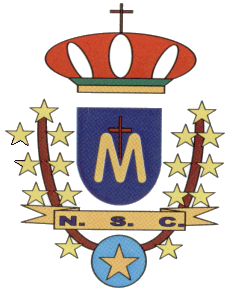 PARÓQUIA NOSSA SENHORA DA CONCEIÇÃO DIOCESE DE VALENÇAPLANEJAMENTO PAROQUIAL – 2018- ANO B – SÃO MARCOSATIVIDADES PERMANENTESAtividade SemanalATIVIDADES PERMANENTESAtividade SemanalATIVIDADES PERMANENTESAtividade SemanalATIVIDADES PERMANENTESAtividade SemanalDia de SemanaLOCALATIVIDADEAGENTETodo dia 12 de cada mês – 19hSanta RitaMomento Mariano – Celebrando os 300 anos do Encontro da Imagem de Nossa Senhora AparecidaEquipeDomingos - 08hCasa ParoquialReunião dos Alcoólicos Anônimos (AA)EquipeSegunda-Feira – 19hCasa ParoquialNarcóticos AnônimosEquipeToda Última Segunda-Feira – 19hCasa ParoquialOficinas de Canto PastoralEquipe de LiturgiaToda Segunda e Quarta Segunda-Feira – 19hCasa ParoquialReuniãoPastoral FamiliarToda Terceira Segunda-Feira – 19hMatrizReunião do Conselho Comunitário da MatrizEquipeTerça-Feira - 19hIgreja MatrizNoite de Louvor da Renovação Carismática CatólicaEquipeTodas as Terças-Feiras – 15hSanta RitaReunião da Pastoral de LiturgiaEquipeQuarta-Feira - 19hSanta AmáliaEncontro MarianoEquipeQuarta-Feira - 19hCasa ParoquialEscola do CursilhoEquipeToda segunda Quarta-Feira – 14hCasa ParoquialReunião da Coordenação Diocesana da Pastoral da CriançaEquipeQuinta-Feira - 19hCasa ParoquialReunião dos Alcoólicos Anônimos (AA)EquipeQuinta-Feira – 09-16hMatrizExposição do SantíssimoEquipeToda Primeira Quinta-Feira - 19hCasa ParoquialEncontro com as FamíliasPastoral do BatismoAna e EquipeSextas e Sábados09 às 12hCasa ParoquialConfissõesEquipeSexta-Feira – 18hIgreja MatrizAdoração do Apostolado de OraçãoEquipeToda a primeira Sexta-feira – 19hSanta RitaEncontro com as FamíliasPastoral do BatismoTodas as Sextas-feiras – 19hSanta RitaAdoração ao SantíssimoMinistrosSegunda Sexta-FeiraCasa ParoquialPastoral da Sobriedade - TerçoEquipeTodo segundo Sábado - 15hCasa ParoquialReunião da Coordenação Paroquial dos Círculos BíblicosEquipeTodo segundo Sábado – 09hCasa ParoquialReunião da Coordenação Paroquial da Pastoral da CriançaEquipePROGRAMAÇÃO DA CATEQUESEE ESCOLA CATEQUÉTICA - 2018PROGRAMAÇÃO DA CATEQUESEE ESCOLA CATEQUÉTICA - 2018PROGRAMAÇÃO DA CATEQUESEE ESCOLA CATEQUÉTICA - 2018PROGRAMAÇÃO DA CATEQUESEE ESCOLA CATEQUÉTICA - 2018PROGRAMAÇÃO DA CATEQUESEE ESCOLA CATEQUÉTICA - 2018PROGRAMAÇÃO DA CATEQUESEE ESCOLA CATEQUÉTICA - 2018PROGRAMAÇÃO DA CATEQUESEE ESCOLA CATEQUÉTICA - 2018PROGRAMAÇÃO DA CATEQUESEE ESCOLA CATEQUÉTICA - 2018PROGRAMAÇÃO DA CATEQUESEE ESCOLA CATEQUÉTICA - 2018PROGRAMAÇÃO DA CATEQUESEE ESCOLA CATEQUÉTICA - 2018PROGRAMAÇÃO DA CATEQUESEE ESCOLA CATEQUÉTICA - 2018PROGRAMAÇÃO DA CATEQUESEE ESCOLA CATEQUÉTICA - 2018PROGRAMAÇÃO DA CATEQUESEE ESCOLA CATEQUÉTICA - 2018PROGRAMAÇÃO DA CATEQUESEE ESCOLA CATEQUÉTICA - 2018SETOR - 1CENTROSETOR - 1CENTROSETOR - 2 RESIDENCIASETOR - 2 RESIDENCIASETOR - 2 RESIDENCIASETOR - 3 MADRUGASETOR - 3 MADRUGASETOR - 4B. DE PEDRASETOR - 4B. DE PEDRASETOR - 5CAPIM ANGOLASETOR - 5CAPIM ANGOLASETOR - 5CAPIM ANGOLASETOR - 6MASSAMBARÁSETOR - 6MASSAMBARÁ1ª QUA/19h1ª QUA/19h2ª QUA/19h2ª QUA/19h2ª QUA/19h1ª QUI/19h1ª QUI/19h3ª QUA/17h3ª QUA/17h4º SAB/16h4º SAB/16h4º SAB/16h3º DOM/16h3º DOM/16hEncontros de formação com base nos livros: Ministério do Catequista – Paulus.  Um caminho se faz caminhando CNBB - Regional Leste I.  As etapas do Itinerário Catequético, com oficinas e Doc. 107. Iniciação à vida Cristã: itinerário para formar discípulos missionários. Encontros de formação com base nos livros: Ministério do Catequista – Paulus.  Um caminho se faz caminhando CNBB - Regional Leste I.  As etapas do Itinerário Catequético, com oficinas e Doc. 107. Iniciação à vida Cristã: itinerário para formar discípulos missionários. Encontros de formação com base nos livros: Ministério do Catequista – Paulus.  Um caminho se faz caminhando CNBB - Regional Leste I.  As etapas do Itinerário Catequético, com oficinas e Doc. 107. Iniciação à vida Cristã: itinerário para formar discípulos missionários. Encontros de formação com base nos livros: Ministério do Catequista – Paulus.  Um caminho se faz caminhando CNBB - Regional Leste I.  As etapas do Itinerário Catequético, com oficinas e Doc. 107. Iniciação à vida Cristã: itinerário para formar discípulos missionários. Encontros de formação com base nos livros: Ministério do Catequista – Paulus.  Um caminho se faz caminhando CNBB - Regional Leste I.  As etapas do Itinerário Catequético, com oficinas e Doc. 107. Iniciação à vida Cristã: itinerário para formar discípulos missionários. Encontros de formação com base nos livros: Ministério do Catequista – Paulus.  Um caminho se faz caminhando CNBB - Regional Leste I.  As etapas do Itinerário Catequético, com oficinas e Doc. 107. Iniciação à vida Cristã: itinerário para formar discípulos missionários. Encontros de formação com base nos livros: Ministério do Catequista – Paulus.  Um caminho se faz caminhando CNBB - Regional Leste I.  As etapas do Itinerário Catequético, com oficinas e Doc. 107. Iniciação à vida Cristã: itinerário para formar discípulos missionários. Encontros de formação com base nos livros: Ministério do Catequista – Paulus.  Um caminho se faz caminhando CNBB - Regional Leste I.  As etapas do Itinerário Catequético, com oficinas e Doc. 107. Iniciação à vida Cristã: itinerário para formar discípulos missionários. Encontros de formação com base nos livros: Ministério do Catequista – Paulus.  Um caminho se faz caminhando CNBB - Regional Leste I.  As etapas do Itinerário Catequético, com oficinas e Doc. 107. Iniciação à vida Cristã: itinerário para formar discípulos missionários. Encontros de formação com base nos livros: Ministério do Catequista – Paulus.  Um caminho se faz caminhando CNBB - Regional Leste I.  As etapas do Itinerário Catequético, com oficinas e Doc. 107. Iniciação à vida Cristã: itinerário para formar discípulos missionários. Encontros de formação com base nos livros: Ministério do Catequista – Paulus.  Um caminho se faz caminhando CNBB - Regional Leste I.  As etapas do Itinerário Catequético, com oficinas e Doc. 107. Iniciação à vida Cristã: itinerário para formar discípulos missionários. Encontros de formação com base nos livros: Ministério do Catequista – Paulus.  Um caminho se faz caminhando CNBB - Regional Leste I.  As etapas do Itinerário Catequético, com oficinas e Doc. 107. Iniciação à vida Cristã: itinerário para formar discípulos missionários. Encontros de formação com base nos livros: Ministério do Catequista – Paulus.  Um caminho se faz caminhando CNBB - Regional Leste I.  As etapas do Itinerário Catequético, com oficinas e Doc. 107. Iniciação à vida Cristã: itinerário para formar discípulos missionários. Encontros de formação com base nos livros: Ministério do Catequista – Paulus.  Um caminho se faz caminhando CNBB - Regional Leste I.  As etapas do Itinerário Catequético, com oficinas e Doc. 107. Iniciação à vida Cristã: itinerário para formar discípulos missionários. VISITAS DOS COORDENADORES PAROQUIAS DA CATEQUESE NAS COMUNIDADESVISITAS DOS COORDENADORES PAROQUIAS DA CATEQUESE NAS COMUNIDADESVISITAS DOS COORDENADORES PAROQUIAS DA CATEQUESE NAS COMUNIDADESVISITAS DOS COORDENADORES PAROQUIAS DA CATEQUESE NAS COMUNIDADESVISITAS DOS COORDENADORES PAROQUIAS DA CATEQUESE NAS COMUNIDADESVISITAS DOS COORDENADORES PAROQUIAS DA CATEQUESE NAS COMUNIDADESVISITAS DOS COORDENADORES PAROQUIAS DA CATEQUESE NAS COMUNIDADESVISITAS DOS COORDENADORES PAROQUIAS DA CATEQUESE NAS COMUNIDADESVISITAS DOS COORDENADORES PAROQUIAS DA CATEQUESE NAS COMUNIDADESVISITAS DOS COORDENADORES PAROQUIAS DA CATEQUESE NAS COMUNIDADESVISITAS DOS COORDENADORES PAROQUIAS DA CATEQUESE NAS COMUNIDADESVISITAS DOS COORDENADORES PAROQUIAS DA CATEQUESE NAS COMUNIDADESVISITAS DOS COORDENADORES PAROQUIAS DA CATEQUESE NAS COMUNIDADESVISITAS DOS COORDENADORES PAROQUIAS DA CATEQUESE NAS COMUNIDADESSetor 01- março              Setor 01- março              Setor 01- março              Setor 01- março              Setor 01- março              Setor 01- março              Setor 01- março              Setor 01- março              Setor 01- março              Setor 01- março              Setor 01- março              Setor 01- março              Setor 01- março              Setor 01- março              Setor 02- abril      Setor 02- abril      Setor 02- abril      Setor 02- abril      Setor 02- abril      Setor 02- abril      Setor 02- abril      Setor 02- abril      Setor 02- abril      Setor 02- abril      Setor 02- abril      Setor 02- abril      Setor 02- abril      Setor 02- abril      Setor 03- maioSetor 03- maioSetor 03- maioSetor 03- maioSetor 03- maioSetor 03- maioSetor 03- maioSetor 03- maioSetor 03- maioSetor 03- maioSetor 03- maioSetor 03- maioSetor 03- maioSetor 03- maioSetor 04- junhoSetor 04- junhoSetor 04- junhoSetor 04- junhoSetor 04- junhoSetor 04- junhoSetor 04- junhoSetor 04- junhoSetor 04- junhoSetor 04- junhoSetor 04- junhoSetor 04- junhoSetor 04- junhoSetor 04- junhoSetor 05 e 06–setembro. As visitas serão realizadas nas datas e horários dos Encontros da Catequese e Celebrações da Palavra -  a combinar com cada comunidade.Setor 05 e 06–setembro. As visitas serão realizadas nas datas e horários dos Encontros da Catequese e Celebrações da Palavra -  a combinar com cada comunidade.Setor 05 e 06–setembro. As visitas serão realizadas nas datas e horários dos Encontros da Catequese e Celebrações da Palavra -  a combinar com cada comunidade.Setor 05 e 06–setembro. As visitas serão realizadas nas datas e horários dos Encontros da Catequese e Celebrações da Palavra -  a combinar com cada comunidade.Setor 05 e 06–setembro. As visitas serão realizadas nas datas e horários dos Encontros da Catequese e Celebrações da Palavra -  a combinar com cada comunidade.Setor 05 e 06–setembro. As visitas serão realizadas nas datas e horários dos Encontros da Catequese e Celebrações da Palavra -  a combinar com cada comunidade.Setor 05 e 06–setembro. As visitas serão realizadas nas datas e horários dos Encontros da Catequese e Celebrações da Palavra -  a combinar com cada comunidade.Setor 05 e 06–setembro. As visitas serão realizadas nas datas e horários dos Encontros da Catequese e Celebrações da Palavra -  a combinar com cada comunidade.Setor 05 e 06–setembro. As visitas serão realizadas nas datas e horários dos Encontros da Catequese e Celebrações da Palavra -  a combinar com cada comunidade.Setor 05 e 06–setembro. As visitas serão realizadas nas datas e horários dos Encontros da Catequese e Celebrações da Palavra -  a combinar com cada comunidade.Setor 05 e 06–setembro. As visitas serão realizadas nas datas e horários dos Encontros da Catequese e Celebrações da Palavra -  a combinar com cada comunidade.Setor 05 e 06–setembro. As visitas serão realizadas nas datas e horários dos Encontros da Catequese e Celebrações da Palavra -  a combinar com cada comunidade.Setor 05 e 06–setembro. As visitas serão realizadas nas datas e horários dos Encontros da Catequese e Celebrações da Palavra -  a combinar com cada comunidade.Setor 05 e 06–setembro. As visitas serão realizadas nas datas e horários dos Encontros da Catequese e Celebrações da Palavra -  a combinar com cada comunidade.Julho – Preparação da Semana da Família com os coordenadores de catequese das comunidades e Pastoral Familiar.Julho – Preparação da Semana da Família com os coordenadores de catequese das comunidades e Pastoral Familiar.Julho – Preparação da Semana da Família com os coordenadores de catequese das comunidades e Pastoral Familiar.Julho – Preparação da Semana da Família com os coordenadores de catequese das comunidades e Pastoral Familiar.Julho – Preparação da Semana da Família com os coordenadores de catequese das comunidades e Pastoral Familiar.Julho – Preparação da Semana da Família com os coordenadores de catequese das comunidades e Pastoral Familiar.Julho – Preparação da Semana da Família com os coordenadores de catequese das comunidades e Pastoral Familiar.Julho – Preparação da Semana da Família com os coordenadores de catequese das comunidades e Pastoral Familiar.Julho – Preparação da Semana da Família com os coordenadores de catequese das comunidades e Pastoral Familiar.Julho – Preparação da Semana da Família com os coordenadores de catequese das comunidades e Pastoral Familiar.Julho – Preparação da Semana da Família com os coordenadores de catequese das comunidades e Pastoral Familiar.Julho – Preparação da Semana da Família com os coordenadores de catequese das comunidades e Pastoral Familiar.Julho – Preparação da Semana da Família com os coordenadores de catequese das comunidades e Pastoral Familiar.Julho – Preparação da Semana da Família com os coordenadores de catequese das comunidades e Pastoral Familiar.Agosto - Participação de todos os Catequistas na Semana de Liturgia e Semana Nacional da Família que será realizada nos setores.Agosto - Participação de todos os Catequistas na Semana de Liturgia e Semana Nacional da Família que será realizada nos setores.Agosto - Participação de todos os Catequistas na Semana de Liturgia e Semana Nacional da Família que será realizada nos setores.Agosto - Participação de todos os Catequistas na Semana de Liturgia e Semana Nacional da Família que será realizada nos setores.Agosto - Participação de todos os Catequistas na Semana de Liturgia e Semana Nacional da Família que será realizada nos setores.Agosto - Participação de todos os Catequistas na Semana de Liturgia e Semana Nacional da Família que será realizada nos setores.Agosto - Participação de todos os Catequistas na Semana de Liturgia e Semana Nacional da Família que será realizada nos setores.Agosto - Participação de todos os Catequistas na Semana de Liturgia e Semana Nacional da Família que será realizada nos setores.Agosto - Participação de todos os Catequistas na Semana de Liturgia e Semana Nacional da Família que será realizada nos setores.Agosto - Participação de todos os Catequistas na Semana de Liturgia e Semana Nacional da Família que será realizada nos setores.Agosto - Participação de todos os Catequistas na Semana de Liturgia e Semana Nacional da Família que será realizada nos setores.Agosto - Participação de todos os Catequistas na Semana de Liturgia e Semana Nacional da Família que será realizada nos setores.Agosto - Participação de todos os Catequistas na Semana de Liturgia e Semana Nacional da Família que será realizada nos setores.Agosto - Participação de todos os Catequistas na Semana de Liturgia e Semana Nacional da Família que será realizada nos setores.ENCONTROS DE FORMAÇÃO E ESPIRITUALIDADE COM TODOS OS CATEQUISTAS ENCONTROS DE FORMAÇÃO E ESPIRITUALIDADE COM TODOS OS CATEQUISTAS ENCONTROS DE FORMAÇÃO E ESPIRITUALIDADE COM TODOS OS CATEQUISTAS ENCONTROS DE FORMAÇÃO E ESPIRITUALIDADE COM TODOS OS CATEQUISTAS ENCONTROS DE FORMAÇÃO E ESPIRITUALIDADE COM TODOS OS CATEQUISTAS ENCONTROS DE FORMAÇÃO E ESPIRITUALIDADE COM TODOS OS CATEQUISTAS ENCONTROS DE FORMAÇÃO E ESPIRITUALIDADE COM TODOS OS CATEQUISTAS ENCONTROS DE FORMAÇÃO E ESPIRITUALIDADE COM TODOS OS CATEQUISTAS ENCONTROS DE FORMAÇÃO E ESPIRITUALIDADE COM TODOS OS CATEQUISTAS ENCONTROS DE FORMAÇÃO E ESPIRITUALIDADE COM TODOS OS CATEQUISTAS ENCONTROS DE FORMAÇÃO E ESPIRITUALIDADE COM TODOS OS CATEQUISTAS ENCONTROS DE FORMAÇÃO E ESPIRITUALIDADE COM TODOS OS CATEQUISTAS ENCONTROS DE FORMAÇÃO E ESPIRITUALIDADE COM TODOS OS CATEQUISTAS ENCONTROS DE FORMAÇÃO E ESPIRITUALIDADE COM TODOS OS CATEQUISTAS DATA /HORADATA /HORALOCAL LOCAL LOCAL ATIVIDADE ATIVIDADE ATIVIDADE ATIVIDADE ATIVIDADE AGENTEAGENTEAGENTEAGENTE18/03-08 às 12h18/03-08 às 12hCENTRO PASTORAL CENTRO PASTORAL CENTRO PASTORAL Encontro de formação com todos os catequistas Encontro de formação com todos os catequistas Encontro de formação com todos os catequistas Encontro de formação com todos os catequistas Encontro de formação com todos os catequistas Coordenação Coordenação Coordenação Coordenação 17/06- 08às12h17/06- 08às12hCENTRO PASTORALCENTRO PASTORALCENTRO PASTORALEncontro de formação com todos os catequistasEncontro de formação com todos os catequistasEncontro de formação com todos os catequistasEncontro de formação com todos os catequistasEncontro de formação com todos os catequistasCoordenação Coordenação Coordenação Coordenação 16/09- 08 às 12h16/09- 08 às 12hCENTRO PASTORALCENTRO PASTORALCENTRO PASTORALEncontro de espiritualidade com todos os catequistasEncontro de espiritualidade com todos os catequistasEncontro de espiritualidade com todos os catequistasEncontro de espiritualidade com todos os catequistasEncontro de espiritualidade com todos os catequistasCoordenação Coordenação Coordenação Coordenação SEMANA DA FAMÍLIA COM OS CATEQUISTAS, CATEQUISANDOS E FAMILIAS NOS SETORES – 12-19  DE AGOSTO – MATRIZ E COMUNIDADESSEMANA DA FAMÍLIA COM OS CATEQUISTAS, CATEQUISANDOS E FAMILIAS NOS SETORES – 12-19  DE AGOSTO – MATRIZ E COMUNIDADESSEMANA DA FAMÍLIA COM OS CATEQUISTAS, CATEQUISANDOS E FAMILIAS NOS SETORES – 12-19  DE AGOSTO – MATRIZ E COMUNIDADESSEMANA DA FAMÍLIA COM OS CATEQUISTAS, CATEQUISANDOS E FAMILIAS NOS SETORES – 12-19  DE AGOSTO – MATRIZ E COMUNIDADESSEMANA DA FAMÍLIA COM OS CATEQUISTAS, CATEQUISANDOS E FAMILIAS NOS SETORES – 12-19  DE AGOSTO – MATRIZ E COMUNIDADESSEMANA DA FAMÍLIA COM OS CATEQUISTAS, CATEQUISANDOS E FAMILIAS NOS SETORES – 12-19  DE AGOSTO – MATRIZ E COMUNIDADESSEMANA DA FAMÍLIA COM OS CATEQUISTAS, CATEQUISANDOS E FAMILIAS NOS SETORES – 12-19  DE AGOSTO – MATRIZ E COMUNIDADESSEMANA DA FAMÍLIA COM OS CATEQUISTAS, CATEQUISANDOS E FAMILIAS NOS SETORES – 12-19  DE AGOSTO – MATRIZ E COMUNIDADESSEMANA DA FAMÍLIA COM OS CATEQUISTAS, CATEQUISANDOS E FAMILIAS NOS SETORES – 12-19  DE AGOSTO – MATRIZ E COMUNIDADESSEMANA DA FAMÍLIA COM OS CATEQUISTAS, CATEQUISANDOS E FAMILIAS NOS SETORES – 12-19  DE AGOSTO – MATRIZ E COMUNIDADESSEMANA DA FAMÍLIA COM OS CATEQUISTAS, CATEQUISANDOS E FAMILIAS NOS SETORES – 12-19  DE AGOSTO – MATRIZ E COMUNIDADESSEMANA DA FAMÍLIA COM OS CATEQUISTAS, CATEQUISANDOS E FAMILIAS NOS SETORES – 12-19  DE AGOSTO – MATRIZ E COMUNIDADESSEMANA DA FAMÍLIA COM OS CATEQUISTAS, CATEQUISANDOS E FAMILIAS NOS SETORES – 12-19  DE AGOSTO – MATRIZ E COMUNIDADESSEMANA DA FAMÍLIA COM OS CATEQUISTAS, CATEQUISANDOS E FAMILIAS NOS SETORES – 12-19  DE AGOSTO – MATRIZ E COMUNIDADESDIA / HORASETORSETORSETORLOCALLOCALATIVIDADEATIVIDADEATIVIDADEATIVIDADEATIVIDADEATIVIDADEATIVIDADEAGENTE13 de agosto - ABERTURA DA SEMANA DA FAMILIA AS 19h30, NA MATRIZ13 de agosto - ABERTURA DA SEMANA DA FAMILIA AS 19h30, NA MATRIZ13 de agosto - ABERTURA DA SEMANA DA FAMILIA AS 19h30, NA MATRIZ13 de agosto - ABERTURA DA SEMANA DA FAMILIA AS 19h30, NA MATRIZ13 de agosto - ABERTURA DA SEMANA DA FAMILIA AS 19h30, NA MATRIZ13 de agosto - ABERTURA DA SEMANA DA FAMILIA AS 19h30, NA MATRIZ13 de agosto - ABERTURA DA SEMANA DA FAMILIA AS 19h30, NA MATRIZ13 de agosto - ABERTURA DA SEMANA DA FAMILIA AS 19h30, NA MATRIZ13 de agosto - ABERTURA DA SEMANA DA FAMILIA AS 19h30, NA MATRIZ13 de agosto - ABERTURA DA SEMANA DA FAMILIA AS 19h30, NA MATRIZ13 de agosto - ABERTURA DA SEMANA DA FAMILIA AS 19h30, NA MATRIZ13 de agosto - ABERTURA DA SEMANA DA FAMILIA AS 19h30, NA MATRIZ13 de agosto - ABERTURA DA SEMANA DA FAMILIA AS 19h30, NA MATRIZ13 de agosto - ABERTURA DA SEMANA DA FAMILIA AS 19h30, NA MATRIZ12/08- 19HSetor 3 Setor 3 Setor 3 São Jose São Jose 1º Encontro da semana da Família 1º Encontro da semana da Família 1º Encontro da semana da Família 1º Encontro da semana da Família 1º Encontro da semana da Família 1º Encontro da semana da Família 1º Encontro da semana da Família Todos 13/08 – 19HSetor 1 Setor 1 Setor 1 Matriz Matriz 2º Encontro da Semana da Família 2º Encontro da Semana da Família 2º Encontro da Semana da Família 2º Encontro da Semana da Família 2º Encontro da Semana da Família 2º Encontro da Semana da Família 2º Encontro da Semana da Família Todos 14/08- 19HSetor 2 Setor 2 Setor 2 Mello Afonso Mello Afonso 3º Encontro da semana da Família 3º Encontro da semana da Família 3º Encontro da semana da Família 3º Encontro da semana da Família 3º Encontro da semana da Família 3º Encontro da semana da Família 3º Encontro da semana da Família Todos 15/08- 19HSetor 4 Setor 4 Setor 4 Bacia de Pedra Bacia de Pedra 4ª Encontro da Semana da Família 4ª Encontro da Semana da Família 4ª Encontro da Semana da Família 4ª Encontro da Semana da Família 4ª Encontro da Semana da Família 4ª Encontro da Semana da Família 4ª Encontro da Semana da Família Todos 16/08- 19HSetor 6 Setor 6 Setor 6 MassambaráMassambará5º Encontro da Semana da Família 5º Encontro da Semana da Família 5º Encontro da Semana da Família 5º Encontro da Semana da Família 5º Encontro da Semana da Família 5º Encontro da Semana da Família 5º Encontro da Semana da Família Todos 18/08- 19HSetor 5 Setor 5 Setor 5 Ferreiros Ferreiros 6º Encontro da Semana da Família 6º Encontro da Semana da Família 6º Encontro da Semana da Família 6º Encontro da Semana da Família 6º Encontro da Semana da Família 6º Encontro da Semana da Família 6º Encontro da Semana da Família Todos19de agosto - ENCERRAMENTO DA SEMANA DA FAMILIA AS 19h30, NA MATRIZ19de agosto - ENCERRAMENTO DA SEMANA DA FAMILIA AS 19h30, NA MATRIZ19de agosto - ENCERRAMENTO DA SEMANA DA FAMILIA AS 19h30, NA MATRIZ19de agosto - ENCERRAMENTO DA SEMANA DA FAMILIA AS 19h30, NA MATRIZ19de agosto - ENCERRAMENTO DA SEMANA DA FAMILIA AS 19h30, NA MATRIZ19de agosto - ENCERRAMENTO DA SEMANA DA FAMILIA AS 19h30, NA MATRIZ19de agosto - ENCERRAMENTO DA SEMANA DA FAMILIA AS 19h30, NA MATRIZ19de agosto - ENCERRAMENTO DA SEMANA DA FAMILIA AS 19h30, NA MATRIZ19de agosto - ENCERRAMENTO DA SEMANA DA FAMILIA AS 19h30, NA MATRIZ19de agosto - ENCERRAMENTO DA SEMANA DA FAMILIA AS 19h30, NA MATRIZ19de agosto - ENCERRAMENTO DA SEMANA DA FAMILIA AS 19h30, NA MATRIZ19de agosto - ENCERRAMENTO DA SEMANA DA FAMILIA AS 19h30, NA MATRIZ19de agosto - ENCERRAMENTO DA SEMANA DA FAMILIA AS 19h30, NA MATRIZ19de agosto - ENCERRAMENTO DA SEMANA DA FAMILIA AS 19h30, NA MATRIZREUNIÕES DA COORDENAÇÃO PAROQUIAL DE CATEQUESE – CASA PAROQUIALREUNIÕES DA COORDENAÇÃO PAROQUIAL DE CATEQUESE – CASA PAROQUIALREUNIÕES DA COORDENAÇÃO PAROQUIAL DE CATEQUESE – CASA PAROQUIALREUNIÕES DA COORDENAÇÃO PAROQUIAL DE CATEQUESE – CASA PAROQUIALREUNIÕES DA COORDENAÇÃO PAROQUIAL DE CATEQUESE – CASA PAROQUIALREUNIÕES DA COORDENAÇÃO PAROQUIAL DE CATEQUESE – CASA PAROQUIALREUNIÕES DA COORDENAÇÃO PAROQUIAL DE CATEQUESE – CASA PAROQUIALREUNIÕES DA COORDENAÇÃO PAROQUIAL DE CATEQUESE – CASA PAROQUIALREUNIÕES DA COORDENAÇÃO PAROQUIAL DE CATEQUESE – CASA PAROQUIALREUNIÕES DA COORDENAÇÃO PAROQUIAL DE CATEQUESE – CASA PAROQUIALREUNIÕES DA COORDENAÇÃO PAROQUIAL DE CATEQUESE – CASA PAROQUIALREUNIÕES DA COORDENAÇÃO PAROQUIAL DE CATEQUESE – CASA PAROQUIALREUNIÕES DA COORDENAÇÃO PAROQUIAL DE CATEQUESE – CASA PAROQUIALREUNIÕES DA COORDENAÇÃO PAROQUIAL DE CATEQUESE – CASA PAROQUIAL03/02/14h03/02/14h03/02/14h03/06/14h03/06/14h03/06/14h03/06/14h03/06/14h04/08/14h04/08/14h04/08/14h10/11/14h10/11/14h10/11/14hFEVEREIRO / 2018FEVEREIRO / 2018FEVEREIRO / 2018FEVEREIRO / 2018FEVEREIRO / 2018FEVEREIRO / 2018FEVEREIRO / 2018FEVEREIRO / 2018FEVEREIRO / 2018FEVEREIRO / 2018FEVEREIRO / 2018DIA / HORADIA / HORADIA / HORADIA / HORALOCALLOCALATIVIDADEATIVIDADEATIVIDADEATIVIDADEAGENTE01 – Quin. / 19h01 – Quin. / 19h01 – Quin. / 19h01 – Quin. / 19hCentro PastoralCentro PastoralReunião do Conselho Paroquial de PastoralReunião do Conselho Paroquial de PastoralReunião do Conselho Paroquial de PastoralReunião do Conselho Paroquial de PastoralConselheiros01 – Quin. / 19h01 – Quin. / 19h01 – Quin. / 19h01 – Quin. / 19hSão PedroSão PedroSanta MissaSanta MissaSanta MissaSanta MissaPadre02 – Sex. / 15-17h02 – Sex. / 15-17h02 – Sex. / 15-17h02 – Sex. / 15-17hColégio Santos AnjosColégio Santos AnjosAtendimento à Comunidade Escolar Atendimento à Comunidade Escolar Atendimento à Comunidade Escolar Atendimento à Comunidade Escolar Padre02 – Sex. / 19h02 – Sex. / 19h02 – Sex. / 19h02 – Sex. / 19hMatrizMatrizSanta MissaSanta MissaSanta MissaSanta MissaPadre02 – Sex.. / 20h02 – Sex.. / 20h02 – Sex.. / 20h02 – Sex.. / 20hMatadouroMatadouroSanta MissaSanta MissaSanta MissaSanta MissaPadre03 e 04 – Dia todo03 e 04 – Dia todo03 e 04 – Dia todo03 e 04 – Dia todoCentro PastoralCentro PastoralEncontro de Formação Bíblica Encontro de Formação Bíblica Encontro de Formação Bíblica Encontro de Formação Bíblica Francisco Orofino03 – Sáb. / 09h03 – Sáb. / 09h03 – Sáb. / 09h03 – Sáb. / 09hValençaValençaI Reunião do Conselho Diocesano de Pastoral - CDPAI Reunião do Conselho Diocesano de Pastoral - CDPAI Reunião do Conselho Diocesano de Pastoral - CDPAI Reunião do Conselho Diocesano de Pastoral - CDPAEquipe03 – Sáb. / 16h3003 – Sáb. / 16h3003 – Sáb. / 16h3003 – Sáb. / 16h30Sagrado CoraçãoSagrado CoraçãoSanta MissaSanta MissaSanta MissaSanta MissaMinistros03 – Sáb. / 19h03 – Sáb. / 19h03 – Sáb. / 19h03 – Sáb. / 19hMatrizMatrizSanta MissaSanta MissaSanta MissaSanta MissaPadre03 – Sáb. / 20h03 – Sáb. / 20h03 – Sáb. / 20h03 – Sáb. / 20hSanta AmáliaSanta AmáliaSanta MissaSanta MissaSanta MissaSanta MissaPadre04 – Dom. / 09h04 – Dom. / 09h04 – Dom. / 09h04 – Dom. / 09hGreccoGreccoSanta MissaSanta MissaSanta MissaSanta MissaPadre04 – Dom. / 10h3004 – Dom. / 10h3004 – Dom. / 10h3004 – Dom. / 10h30MatrizMatrizSanta MissaSanta MissaSanta MissaSanta MissaPadre04 – Dom. / 18h04 – Dom. / 18h04 – Dom. / 18h04 – Dom. / 18hSanta RitaSanta RitaSanta MissaSanta MissaSanta MissaSanta MissaPadre04 – Dom. / 19h3004 – Dom. / 19h3004 – Dom. / 19h3004 – Dom. / 19h30MatrizMatrizSanta MissaSanta MissaSanta MissaSanta MissaPadre05050505ValençaValençaAniversário de Ordenação Episcopal de Dom NelsonAniversário de Ordenação Episcopal de Dom NelsonAniversário de Ordenação Episcopal de Dom NelsonAniversário de Ordenação Episcopal de Dom NelsonDiocese05-0905-0905-0905-09São PauloSão PauloCurso: Processual e SentençaCurso: Processual e SentençaCurso: Processual e SentençaCurso: Processual e SentençaPadre06 – Ter. / 19h06 – Ter. / 19h06 – Ter. / 19h06 – Ter. / 19hPocinhosPocinhosSanta MissaSanta MissaSanta MissaSanta MissaPadre06 – Ter. / 2006 – Ter. / 2006 – Ter. / 2006 – Ter. / 20Rua ProjetadaRua ProjetadaSanta MissaSanta MissaSanta MissaSanta MissaPadre07 – Qua. / 19h07 – Qua. / 19h07 – Qua. / 19h07 – Qua. / 19hSão PauloSão PauloSanta MissaSanta MissaSanta MissaSanta MissaPadre08 – Quin. / 19h08 – Quin. / 19h08 – Quin. / 19h08 – Quin. / 19hMatrizMatrizOficio da ImaculadaOficio da ImaculadaOficio da ImaculadaOficio da ImaculadaAntônio e Sônia08 – Quin. / 19h08 – Quin. / 19h08 – Quin. / 19h08 – Quin. / 19hRepresaRepresaSanta MissaSanta MissaSanta MissaSanta MissaPadre09 – Sex. / 19h09 – Sex. / 19h09 – Sex. / 19h09 – Sex. / 19hMassambaráMassambaráSanta MissaSanta MissaSanta MissaSanta MissaPadre10 – Sáb. / 16h3010 – Sáb. / 16h3010 – Sáb. / 16h3010 – Sáb. / 16h30Sagrado CoraçãoSagrado CoraçãoSanta MissaSanta MissaSanta MissaSanta MissaPadre10 – Sáb. / 19h10 – Sáb. / 19h10 – Sáb. / 19h10 – Sáb. / 19hFerreirosFerreirosSanta MissaSanta MissaSanta MissaSanta MissaPadre10 – Sáb. / 19h10 – Sáb. / 19h10 – Sáb. / 19h10 – Sáb. / 19hMatrizMatrizCelebraçãoCelebraçãoCelebraçãoCelebraçãoMinistros11 – Dom. / 08h11 – Dom. / 08h11 – Dom. / 08h11 – Dom. / 08hMello AfonsoMello AfonsoSanta MissaSanta MissaSanta MissaSanta MissaPadre11 – Dom. / 09h1511 – Dom. / 09h1511 – Dom. / 09h1511 – Dom. / 09h15Esquina da AlegriaEsquina da AlegriaSanta MissaSanta MissaSanta MissaSanta MissaPadre11 – Dom. / 10h3011 – Dom. / 10h3011 – Dom. / 10h3011 – Dom. / 10h30MatrizMatrizSanta MissaSanta MissaSanta MissaSanta MissaPadre11 – Dom. / 16h11 – Dom. / 16h11 – Dom. / 16h11 – Dom. / 16hCananéaCananéaSanta MissaSanta MissaSanta MissaSanta MissaPadre11 – Dom. / 18h11 – Dom. / 18h11 – Dom. / 18h11 – Dom. / 18hSanta RitaSanta RitaSanta MissaSanta MissaSanta MissaSanta MissaPadre11 – Dom. / 19h3011 – Dom. / 19h3011 – Dom. / 19h3011 – Dom. / 19h30MatrizMatrizSanta MissaSanta MissaSanta MissaSanta MissaPadre14 – Qua. /  19h14 – Qua. /  19h14 – Qua. /  19h14 – Qua. /  19hEstivaEstivaQuarta-feira de Cinzas e Lançamento da Campanha da FraternidadeQuarta-feira de Cinzas e Lançamento da Campanha da FraternidadeQuarta-feira de Cinzas e Lançamento da Campanha da FraternidadeQuarta-feira de Cinzas e Lançamento da Campanha da FraternidadePadre14 – Qua. /  19h14 – Qua. /  19h14 – Qua. /  19h14 – Qua. /  19hMatrizMatrizQuarta-feira de Cinzas e Lançamento da Campanha da FraternidadeQuarta-feira de Cinzas e Lançamento da Campanha da FraternidadeQuarta-feira de Cinzas e Lançamento da Campanha da FraternidadeQuarta-feira de Cinzas e Lançamento da Campanha da FraternidadePadre15 – Quin. / 10-12h15 – Quin. / 10-12h15 – Quin. / 10-12h15 – Quin. / 10-12hColégio Santos AnjosColégio Santos AnjosAtendimento à Comunidade Escolar Atendimento à Comunidade Escolar Atendimento à Comunidade Escolar Atendimento à Comunidade Escolar Padre15 – Quin. / 19h15 – Quin. / 19h15 – Quin. / 19h15 – Quin. / 19hIpirangaIpirangaSanta MissaSanta MissaSanta MissaSanta MissaPadre16 – Sex. /  19h16 – Sex. /  19h16 – Sex. /  19h16 – Sex. /  19hSão JorgeSão JorgeSanta MissaSanta MissaSanta MissaSanta MissaPadre16 – Sex. /  19h3016 – Sex. /  19h3016 – Sex. /  19h3016 – Sex. /  19h30ResidênciaResidênciaSanta MissaSanta MissaSanta MissaSanta MissaPadre17 – Sáb. /  16h3017 – Sáb. /  16h3017 – Sáb. /  16h3017 – Sáb. /  16h30Sagrado CoraçãoSagrado CoraçãoSanta MissaSanta MissaSanta MissaSanta MissaPadre17 – Sáb. /  17h3017 – Sáb. /  17h3017 – Sáb. /  17h3017 – Sáb. /  17h30São JoséSão JoséSanta MissaSanta MissaSanta MissaSanta MissaPadre17 – Sáb. /  19h17 – Sáb. /  19h17 – Sáb. /  19h17 – Sáb. /  19hMatrizMatrizSanta MissaSanta MissaSanta MissaSanta MissaPadre17 – Sáb. / 19h17 – Sáb. / 19h17 – Sáb. / 19h17 – Sáb. / 19hDemétrio RibeiroDemétrio RibeiroSanta MissaSanta MissaSanta MissaSanta MissaDom Elias17 – Sex. /  20h17 – Sex. /  20h17 – Sex. /  20h17 – Sex. /  20hMancusiMancusiSanta MissaSanta MissaSanta MissaSanta MissaPadre18 – Dom. /  09h18 – Dom. /  09h18 – Dom. /  09h18 – Dom. /  09hGreccoGreccoEscola Bíblica PopularEscola Bíblica PopularEscola Bíblica PopularEscola Bíblica PopularMarilda Fernandes18 – Dom. /  09h18 – Dom. /  09h18 – Dom. /  09h18 – Dom. /  09hGreccoGreccoSanta MissaSanta MissaSanta MissaSanta MissaPadre18 – Dom. / 10h3018 – Dom. / 10h3018 – Dom. / 10h3018 – Dom. / 10h30MatrizMatrizSanta MissaSanta MissaSanta MissaSanta MissaPadre18 – Dom. / 15h18 – Dom. / 15h18 – Dom. / 15h18 – Dom. / 15hPirauíPirauíSanta MissaSanta MissaSanta MissaSanta MissaPadre18 – Dom. / 17h18 – Dom. / 17h18 – Dom. / 17h18 – Dom. / 17hCapim AngolaCapim AngolaSanta MissaSanta MissaSanta MissaSanta MissaPadre18 – Dom. / 19h3018 – Dom. / 19h3018 – Dom. / 19h3018 – Dom. / 19h30MatrizMatrizSanta MissaSanta MissaSanta MissaSanta MissaPadre20 – Ter. / 09h20 – Ter. / 09h20 – Ter. / 09h20 – Ter. / 09hValençaValençaReunião Geral do CleroReunião Geral do CleroReunião Geral do CleroReunião Geral do CleroPadres20202020VassourasVassourasReunião da Coordenação Diocesana da Pastoral da CriançaReunião da Coordenação Diocesana da Pastoral da CriançaReunião da Coordenação Diocesana da Pastoral da CriançaReunião da Coordenação Diocesana da Pastoral da CriançaEquipe23 – Sex. / 15-17h23 – Sex. / 15-17h23 – Sex. / 15-17h23 – Sex. / 15-17hColégio Santos AnjosColégio Santos AnjosAtendimento à Comunidade Escolar Atendimento à Comunidade Escolar Atendimento à Comunidade Escolar Atendimento à Comunidade Escolar Padre23 – Sex. /   17h23 – Sex. /   17h23 – Sex. /   17h23 – Sex. /   17hAliançaAliançaSanta MissaSanta MissaSanta MissaSanta MissaPadre23 – Sex. / 19h23 – Sex. / 19h23 – Sex. / 19h23 – Sex. / 19hMassambaráMassambaráSanta MissaSanta MissaSanta MissaSanta MissaPadre24 – Sáb. / Dia todo24 – Sáb. / Dia todo24 – Sáb. / Dia todo24 – Sáb. / Dia todoAparecida - SPAparecida - SPRomaria Diocesana a Aparecida – Missa 09h televisionada e Presidida por Dom Nelson Francelino FerreiraRomaria Diocesana a Aparecida – Missa 09h televisionada e Presidida por Dom Nelson Francelino FerreiraRomaria Diocesana a Aparecida – Missa 09h televisionada e Presidida por Dom Nelson Francelino FerreiraRomaria Diocesana a Aparecida – Missa 09h televisionada e Presidida por Dom Nelson Francelino FerreiraDiocese24 – Sáb. / 16h3024 – Sáb. / 16h3024 – Sáb. / 16h3024 – Sáb. / 16h30Sagrado CoraçãoSagrado CoraçãoSanta MissaSanta MissaSanta MissaSanta MissaMinistros24 – Sáb. / 18h24 – Sáb. / 18h24 – Sáb. / 18h24 – Sáb. / 18hRosárioRosárioSanta MissaSanta MissaSanta MissaSanta MissaMinistros24 – Sáb. / 19h24 – Sáb. / 19h24 – Sáb. / 19h24 – Sáb. / 19hMatrizMatrizSanta MissaSanta MissaSanta MissaSanta MissaMinistros25 – Dom. / 08h25 – Dom. / 08h25 – Dom. / 08h25 – Dom. / 08hMello AfonsoMello AfonsoSanta MissaSanta MissaSanta MissaSanta MissaPadre25 – Dom. / 09h25 – Dom. / 09h25 – Dom. / 09h25 – Dom. / 09hBacia de PedraBacia de PedraSanta MissaSanta MissaSanta MissaSanta MissaPadre25 – Dom. / 10h3025 – Dom. / 10h3025 – Dom. / 10h3025 – Dom. / 10h30MatrizMatrizSanta MissaSanta MissaSanta MissaSanta MissaPadre25 – Dom. / 12h25 – Dom. / 12h25 – Dom. / 12h25 – Dom. / 12hFazenda São LuizFazenda São LuizSanta Missa – Frei GalvãoSanta Missa – Frei GalvãoSanta Missa – Frei GalvãoSanta Missa – Frei GalvãoPadre25 – Dom. / 18h25 – Dom. / 18h25 – Dom. / 18h25 – Dom. / 18hSanta RitaSanta RitaSanta MissaSanta MissaSanta MissaSanta MissaPadre25 – Dom. / 19h3025 – Dom. / 19h3025 – Dom. / 19h3025 – Dom. / 19h30MatrizMatrizSanta MissaSanta MissaSanta MissaSanta MissaPadre26 – Seg. / 18h3026 – Seg. / 18h3026 – Seg. / 18h3026 – Seg. / 18h30Casa ParoquialSala 02Casa ParoquialSala 02Reunião da Pastoral LitúrgicaReunião da Pastoral LitúrgicaReunião da Pastoral LitúrgicaReunião da Pastoral LitúrgicaEquipeMARÇO /2018MARÇO /2018MARÇO /2018MARÇO /2018MARÇO /2018MARÇO /2018MARÇO /2018MARÇO /2018MARÇO /2018MARÇO /2018MARÇO /2018DIA / HORADIA / HORADIA / HORALOCALLOCALLOCALATIVIDADEATIVIDADEATIVIDADEATIVIDADEAGENTE01 – Quin. / 19h 01 – Quin. / 19h 01 – Quin. / 19h São PedroSão PedroSão PedroSanta MissaSanta MissaSanta MissaSanta MissaPadre02 – Sex. / 15-17h02 – Sex. / 15-17h02 – Sex. / 15-17hColégio Santos AnjosColégio Santos AnjosColégio Santos AnjosAtendimento à Comunidade Escolar Atendimento à Comunidade Escolar Atendimento à Comunidade Escolar Atendimento à Comunidade Escolar Padre02 – Sex. /   19h02 – Sex. /   19h02 – Sex. /   19hMatrizMatrizMatrizSanta MissaSanta MissaSanta MissaSanta MissaPadre02 – Sex. /   20h02 – Sex. /   20h02 – Sex. /   20hMatadouroMatadouroMatadouroSanta MissaSanta MissaSanta MissaSanta MissaPadre03 – Sáb. / 16h3003 – Sáb. / 16h3003 – Sáb. / 16h30Sagrado CoraçãoSagrado CoraçãoSagrado CoraçãoSanta MissaSanta MissaSanta MissaSanta MissaPadre03 – Sáb. / 15h03 – Sáb. / 15h03 – Sáb. / 15hCasa ParoquialCasa ParoquialCasa ParoquialTreinamento da Pastoral BíblicaTreinamento da Pastoral BíblicaTreinamento da Pastoral BíblicaTreinamento da Pastoral BíblicaEquipe03 – Sáb. / 17h03 – Sáb. / 17h03 – Sáb. / 17hCasa ParoquialSala 03Casa ParoquialSala 03Casa ParoquialSala 03Encontro da Pastoral Fé e CidadaniaEncontro da Pastoral Fé e CidadaniaEncontro da Pastoral Fé e CidadaniaEncontro da Pastoral Fé e CidadaniaEquipe03 – Sáb. / 19h03 – Sáb. / 19h03 – Sáb. / 19hMatrizMatrizMatrizSanta MissaSanta MissaSanta MissaSanta MissaPadre03 – Sáb. / 20h03 – Sáb. / 20h03 – Sáb. / 20hSanta AmáliaSanta AmáliaSanta AmáliaSanta MissaSanta MissaSanta MissaSanta MissaPadre04 – Dom. / 09h04 – Dom. / 09h04 – Dom. / 09hGreccoGreccoGreccoSanta MissaSanta MissaSanta MissaSanta MissaPadre04 – Dom. / 10h3004 – Dom. / 10h3004 – Dom. / 10h30MatrizMatrizMatrizSanta MissaSanta MissaSanta MissaSanta MissaPadre04 – Dom. / 18h04 – Dom. / 18h04 – Dom. / 18hSanta RitaSanta RitaSanta RitaSanta MissaSanta MissaSanta MissaSanta MissaPadre04 – Dom / 19h04 – Dom / 19h04 – Dom / 19hMatrizMatrizMatrizSanta MissaSanta MissaSanta MissaSanta MissaPadre06-0906-0906-09AparecidaAparecidaAparecidaCongresso: A VIDA DA IGREJA PASSA POR AQUICongresso: A VIDA DA IGREJA PASSA POR AQUICongresso: A VIDA DA IGREJA PASSA POR AQUICongresso: A VIDA DA IGREJA PASSA POR AQUIPadre06 – Ter. /  19h06 – Ter. /  19h06 – Ter. /  19hPocinhosPocinhosPocinhosSanta MissaSanta MissaSanta MissaSanta MissaPadre06 – Ter. /  20h06 – Ter. /  20h06 – Ter. /  20hRua ProjetadaRua ProjetadaRua ProjetadaSanta MissaSanta MissaSanta MissaSanta MissaPadre07 -  Qua. / 19h07 -  Qua. / 19h07 -  Qua. / 19hSão PauloSão PauloSão PauloSanta MissaSanta MissaSanta MissaSanta MissaPadre08 – Quin. / 19h08 – Quin. / 19h08 – Quin. / 19hMatrizMatrizMatrizOficio da ImaculadaOficio da ImaculadaOficio da ImaculadaOficio da ImaculadaAntônio e Sônia08 – Quin. / 19h08 – Quin. / 19h08 – Quin. / 19hRepresaRepresaRepresaSanta MissaSanta MissaSanta MissaSanta MissaPadre09 – Sex. /  19h09 – Sex. /  19h09 – Sex. /  19hMassambaráMassambaráMassambaráSanta MissaSanta MissaSanta MissaSanta MissaPadre101010VassourasVassourasVassourasReunião com os Coordenadores de CatequeseReunião com os Coordenadores de CatequeseReunião com os Coordenadores de CatequeseReunião com os Coordenadores de CatequeseEquipe10 – Sáb. /  16h3010 – Sáb. /  16h3010 – Sáb. /  16h30Sagrado CoraçãoSagrado CoraçãoSagrado CoraçãoSanta MissaSanta MissaSanta MissaSanta MissaPadre10 – Sáb. /  17h10 – Sáb. /  17h10 – Sáb. /  17hMancuseMancuseMancuseReunião do Setor IIReunião do Setor IIReunião do Setor IIReunião do Setor IIEquipe10 – Sáb. /  19h10 – Sáb. /  19h10 – Sáb. /  19hFerreirosFerreirosFerreirosSanta MissaSanta MissaSanta MissaSanta MissaPadre10 – Sáb. /  19h10 – Sáb. /  19h10 – Sáb. /  19hMatrizMatrizMatrizCelebraçãoCelebraçãoCelebraçãoCelebraçãoMinistros10 – Sáb. / 19h10 – Sáb. / 19h10 – Sáb. / 19hDemétrio RibeiroDemétrio RibeiroDemétrio RibeiroSanta MissaSanta MissaSanta MissaSanta MissaDom Elias111111ParapeúnaParapeúnaParapeúnaI Concentração do Apostolado da OraçãoI Concentração do Apostolado da OraçãoI Concentração do Apostolado da OraçãoI Concentração do Apostolado da OraçãoEquipe11 – Dom. / 08h11 – Dom. / 08h11 – Dom. / 08hBetâniaBetâniaBetâniaRetiro dos Ministros: Eucaristia, Batismo e Testemunhas Qualificadas do Matrimônio Retiro dos Ministros: Eucaristia, Batismo e Testemunhas Qualificadas do Matrimônio Retiro dos Ministros: Eucaristia, Batismo e Testemunhas Qualificadas do Matrimônio Retiro dos Ministros: Eucaristia, Batismo e Testemunhas Qualificadas do Matrimônio Dom Elias11 – Dom. / 08h11 – Dom. / 08h11 – Dom. / 08hMello AfonsoMello AfonsoMello AfonsoSanta MissaSanta MissaSanta MissaSanta MissaPadre11 – Dom. / 09h1511 – Dom. / 09h1511 – Dom. / 09h15Esquina da AlegriaEsquina da AlegriaEsquina da AlegriaSanta MissaSanta MissaSanta MissaSanta MissaPadre11 – Dom. / 10h3011 – Dom. / 10h3011 – Dom. / 10h30MatrizMatrizMatrizSanta MissaSanta MissaSanta MissaSanta MissaPadre11 – Dom. / 16h11 – Dom. / 16h11 – Dom. / 16hCananéaCananéaCananéaSanta MissaSanta MissaSanta MissaSanta MissaPadre11 – Dom. / 18h11 – Dom. / 18h11 – Dom. / 18hSanta RitaSanta RitaSanta RitaSanta MissaSanta MissaSanta MissaSanta MissaPadre11 – Dom. / 19h3011 – Dom. / 19h3011 – Dom. / 19h30MatrizMatrizMatrizSanta MissaSanta MissaSanta MissaSanta MissaPadre14 – Qua. /  19h14 – Qua. /  19h14 – Qua. /  19hEstiva Estiva Estiva Santa MissaSanta MissaSanta MissaSanta MissaPadre15 - Quint / 10-12h15 - Quint / 10-12h15 - Quint / 10-12hColégio Santos AnjosColégio Santos AnjosColégio Santos AnjosAtendimento à Comunidade Escolar Atendimento à Comunidade Escolar Atendimento à Comunidade Escolar Atendimento à Comunidade Escolar Padre15 – Quint. / 19h15 – Quint. / 19h15 – Quint. / 19hIpirangaIpirangaIpirangaSanta MissaSanta MissaSanta MissaSanta MissaPadre16-1816-1816-18Miguel PereiraMiguel PereiraMiguel PereiraVisita Pastoral na Paróquia Santo Antônio da EstivaVisita Pastoral na Paróquia Santo Antônio da EstivaVisita Pastoral na Paróquia Santo Antônio da EstivaVisita Pastoral na Paróquia Santo Antônio da EstivaDom Nelson16 – Sex. /  19h16 – Sex. /  19h16 – Sex. /  19hSão JorgeSão JorgeSão JorgeSanta MissaSanta MissaSanta MissaSanta MissaPadre16 – Sex. /  19h3016 – Sex. /  19h3016 – Sex. /  19h30ResidênciaResidênciaResidênciaSanta MissaSanta MissaSanta MissaSanta MissaPadre17 – Sáb. /  16h3017 – Sáb. /  16h3017 – Sáb. /  16h30Sagrado CoraçãoSagrado CoraçãoSagrado CoraçãoSanta MissaSanta MissaSanta MissaSanta MissaPadre17 – Sáb. /  17h3017 – Sáb. /  17h3017 – Sáb. /  17h30São JoséSão JoséSão JoséSanta MissaSanta MissaSanta MissaSanta MissaPadre17 – Sáb. /  19h17 – Sáb. /  19h17 – Sáb. /  19hMatrizMatrizMatrizSanta MissaSanta MissaSanta MissaSanta MissaPadre17 – Sáb. /  20h17 – Sáb. /  20h17 – Sáb. /  20hMancusiMancusiMancusiSanta MissaSanta MissaSanta MissaSanta MissaPadre18 – Dom. /  08h18 – Dom. /  08h18 – Dom. /  08hBetâniaBetâniaBetâniaRETIRO ESPIRITUAL PARA TODOS OS COORDENADORES DE COMUNIDADES, MOVIMENTOS E PASTORAISRETIRO ESPIRITUAL PARA TODOS OS COORDENADORES DE COMUNIDADES, MOVIMENTOS E PASTORAISRETIRO ESPIRITUAL PARA TODOS OS COORDENADORES DE COMUNIDADES, MOVIMENTOS E PASTORAISRETIRO ESPIRITUAL PARA TODOS OS COORDENADORES DE COMUNIDADES, MOVIMENTOS E PASTORAISIrmã Bertila18 – Dom. /  09h18 – Dom. /  09h18 – Dom. /  09hGreccoGreccoGreccoEscola Bíblica PopularEscola Bíblica PopularEscola Bíblica PopularEscola Bíblica PopularMarilda Fernandes18 – Dom. /  09h18 – Dom. /  09h18 – Dom. /  09hGreccoGreccoGreccoSanta MissaSanta MissaSanta MissaSanta MissaPadre18 – Dom. / 10h3018 – Dom. / 10h3018 – Dom. / 10h30MatrizMatrizMatrizSanta MissaSanta MissaSanta MissaSanta MissaPadre18 – Dom. / 12h18 – Dom. / 12h18 – Dom. / 12hSão JoséSão JoséSão JoséAlmoçoAlmoçoAlmoçoAlmoçoEquipe18 – Dom. / 17h18 – Dom. / 17h18 – Dom. / 17hCapim AngolaCapim AngolaCapim AngolaSanta MissaSanta MissaSanta MissaSanta MissaPadre18 – Dom. / 19h3018 – Dom. / 19h3018 – Dom. / 19h30MatrizMatrizMatrizSanta MissaSanta MissaSanta MissaSanta MissaPadre19 – Seg./ 18h19 – Seg./ 18h19 – Seg./ 18hSão JoséSão JoséSão JoséProcissão e MissaProcissão e MissaProcissão e MissaProcissão e MissaPadre202020VassourasVassourasVassourasReunião da Coordenação Diocesana da Pastoral da CriançaReunião da Coordenação Diocesana da Pastoral da CriançaReunião da Coordenação Diocesana da Pastoral da CriançaReunião da Coordenação Diocesana da Pastoral da CriançaEquipe23 – Sex. / 15-17h23 – Sex. / 15-17h23 – Sex. / 15-17hColégio Santos AnjosColégio Santos AnjosColégio Santos AnjosAtendimento à Comunidade Escolar Atendimento à Comunidade Escolar Atendimento à Comunidade Escolar Atendimento à Comunidade Escolar Padre23 – Sex. /  17h23 – Sex. /  17h23 – Sex. /  17hAliançaAliançaAliançaSanta MissaSanta MissaSanta MissaSanta MissaPadre23 – Sex. /  19h23 – Sex. /  19h23 – Sex. /  19hMassambaráMassambaráMassambaráSanta MissaSanta MissaSanta MissaSanta MissaPadre24 – Sáb. /  16h3024 – Sáb. /  16h3024 – Sáb. /  16h30Sagrado CoraçãoSagrado CoraçãoSagrado CoraçãoSanta MissaSanta MissaSanta MissaSanta MissaPadre24 – Sáb. /  18h24 – Sáb. /  18h24 – Sáb. /  18hRosárioRosárioRosárioSanta MissaSanta MissaSanta MissaSanta MissaPadre24 – Sáb. /  19h24 – Sáb. /  19h24 – Sáb. /  19hMatrizMatrizMatrizSanta MissaSanta MissaSanta MissaSanta MissaPadre25 – Dom. /  08h25 – Dom. /  08h25 – Dom. /  08hMello AfonsoMello AfonsoMello AfonsoDomingo de RamosDomingo de RamosDomingo de RamosDomingo de RamosPadre25 – Dom. /  09h25 – Dom. /  09h25 – Dom. /  09hBacia de PedraBacia de PedraBacia de PedraDomingo de RamosDomingo de RamosDomingo de RamosDomingo de RamosPadre25 – Dom. /  10h3025 – Dom. /  10h3025 – Dom. /  10h30MatrizMatrizMatrizDomingo de RamosDomingo de RamosDomingo de RamosDomingo de RamosPadre25 – Dom. /  12h25 – Dom. /  12h25 – Dom. /  12hFazenda São LuizFazenda São LuizFazenda São LuizSanta Missa – Frei GalvãoSanta Missa – Frei GalvãoSanta Missa – Frei GalvãoSanta Missa – Frei GalvãoPadre25 – Dom. /  18h25 – Dom. /  18h25 – Dom. /  18hSanta RitaSanta RitaSanta RitaDomingo de RamosDomingo de RamosDomingo de RamosDomingo de RamosPadre25 – Dom. /  19h3025 – Dom. /  19h3025 – Dom. /  19h30MatrizMatrizMatrizDomingo de RamosDomingo de RamosDomingo de RamosDomingo de RamosPadre26 – Seg. /   19h26 – Seg. /   19h26 – Seg. /   19hMatrizMatrizMatrizCelebração das Dores de MariaCelebração das Dores de MariaCelebração das Dores de MariaCelebração das Dores de MariaEquipe27 – Ter. /    19h27 – Ter. /    19h27 – Ter. /    19hPestalozziPestalozziPestalozziProcissão do EncontroProcissão do EncontroProcissão do EncontroProcissão do EncontroPadre28 – Qua. /  19h28 – Qua. /  19h28 – Qua. /  19hMatrizMatrizMatrizCelebração PenitencialCelebração PenitencialCelebração PenitencialCelebração PenitencialPadre292929Catedral DiocesanaCatedral DiocesanaCatedral DiocesanaMissa dos Santos ÓleosMissa dos Santos ÓleosMissa dos Santos ÓleosMissa dos Santos ÓleosPadre29 – Quin. / 19h29 – Quin. / 19h29 – Quin. / 19hMatrizMatrizMatrizCeia do SenhorCeia do SenhorCeia do SenhorCeia do SenhorPadre30 – Sext. / 15h30 – Sext. / 15h30 – Sext. / 15hMatrizMatrizMatrizOração UniversalOração UniversalOração UniversalOração UniversalPadre30 – Sext. / 18h30 – Sext. / 18h30 – Sext. / 18hMatrizMatrizMatrizTeatro da Paixão de CristoTeatro da Paixão de CristoTeatro da Paixão de CristoTeatro da Paixão de CristoEquipe30 – Sext. / 19h3030 – Sext. / 19h3030 – Sext. / 19h30MatrizMatrizMatrizProcissãoProcissãoProcissãoProcissãoEquipe31 – Sáb. /  19h31 – Sáb. /  19h31 – Sáb. /  19hMatrizMatrizMatrizVigília Pascal com 1ª Eucaristia de AdultosVigília Pascal com 1ª Eucaristia de AdultosVigília Pascal com 1ª Eucaristia de AdultosVigília Pascal com 1ª Eucaristia de AdultosPadre31 – Sáb. /  19h31 – Sáb. /  19h31 – Sáb. /  19hMassambaráMassambaráMassambaráVigília Pascal Vigília Pascal Vigília Pascal Vigília Pascal PadreABRIL / 2018ABRIL / 2018ABRIL / 2018ABRIL / 2018ABRIL / 2018ABRIL / 2018ABRIL / 2018ABRIL / 2018ABRIL / 2018ABRIL / 2018ABRIL / 2018DIA / HORADIA / HORADIA / HORALOCALLOCALLOCALATIVIDADEATIVIDADEAGENTEAGENTEAGENTE01 – Dom. / 09h01 – Dom. / 09h01 – Dom. / 09hGreccoGreccoGreccoSanta Missa de PáscoaSanta Missa de PáscoaPadrePadrePadre01 – Dom. / 10h3001 – Dom. / 10h3001 – Dom. / 10h30MatrizMatrizMatrizSanta Missa de PáscoaSanta Missa de PáscoaPadrePadrePadre01 – Dom. / 18h01 – Dom. / 18h01 – Dom. / 18hSanta RitaSanta RitaSanta RitaSanta Missa de PáscoaSanta Missa de PáscoaPadrePadrePadre01 – Dom. / 19h3001 – Dom. / 19h3001 – Dom. / 19h30MatrizMatrizMatrizSanta Missa de PáscoaSanta Missa de PáscoaPadrePadrePadre03 – Ter. / 19h03 – Ter. / 19h03 – Ter. / 19hPocinhosPocinhosPocinhosSanta MissaSanta MissaPadrePadrePadre04 – Qua. / 19h04 – Qua. / 19h04 – Qua. / 19hSão PauloSão PauloSão PauloSanta MissaSanta MissaPadrePadrePadre05 – Quin. / 19h05 – Quin. / 19h05 – Quin. / 19hSão PedroSão PedroSão PedroSanta MissaSanta MissaPadrePadrePadre06 – Sex. / 15-17h06 – Sex. / 15-17h06 – Sex. / 15-17hColégio Santos AnjosColégio Santos AnjosColégio Santos AnjosAtendimento à Comunidade Escolar Atendimento à Comunidade Escolar PadrePadrePadre06 – Sex. / 19h06 – Sex. / 19h06 – Sex. / 19hMatrizMatrizMatrizSanta MissaSanta MissaPadrePadrePadre06 – Sex. / 20h06 – Sex. / 20h06 – Sex. / 20hMatadouroMatadouroMatadouroSanta MissaSanta MissaPadrePadrePadre07 – Sáb. / 15h07 – Sáb. / 15h07 – Sáb. / 15hCasa ParoquialCasa ParoquialCasa ParoquialTreinamento da Pastoral BíblicaTreinamento da Pastoral BíblicaEquipeEquipeEquipe07 – Sáb. / 17h07 – Sáb. / 17h07 – Sáb. / 17hCasa ParoquialSala 03Casa ParoquialSala 03Casa ParoquialSala 03Encontro da Pastoral Fé e CidadaniaEncontro da Pastoral Fé e CidadaniaEquipeEquipeEquipe07 – Sáb. / 16h3007 – Sáb. / 16h3007 – Sáb. / 16h30Sagrado CoraçãoSagrado CoraçãoSagrado CoraçãoSanta MissaSanta MissaPadrePadrePadre07 – Sáb. / 19h07 – Sáb. / 19h07 – Sáb. / 19hMatrizMatrizMatrizSanta MissaSanta MissaPadrePadrePadre07 – Sáb. / 20h07 – Sáb. / 20h07 – Sáb. / 20hSanta AmáliaSanta AmáliaSanta AmáliaSanta MissaSanta MissaPadrePadrePadre08 – Dom. / 08-17h08 – Dom. / 08-17h08 – Dom. / 08-17hBetâniaBetâniaBetâniaEncontro de NoivosEncontro de NoivosEquipeEquipeEquipe08 – Dom. / 08h08 – Dom. / 08h08 – Dom. / 08hMello AfonsoMello AfonsoMello AfonsoSanta MissaSanta MissaPadrePadrePadre08 – Dom. / 08-16h08 – Dom. / 08-16h08 – Dom. / 08-16hCentro PastoralCentro PastoralCentro PastoralEncontro de Formação da Pastoral de LiturgiaEncontro de Formação da Pastoral de LiturgiaEquipeEquipeEquipe08 – Dom. / 09h1508 – Dom. / 09h1508 – Dom. / 09h15Esquina da AlegriaEsquina da AlegriaEsquina da AlegriaSanta MissaSanta MissaPadrePadrePadre08 – Dom. / 10h3008 – Dom. / 10h3008 – Dom. / 10h30MatrizMatrizMatrizSanta MissaSanta MissaPadrePadrePadre08 – Dom. / 16h08 – Dom. / 16h08 – Dom. / 16hCananéaCananéaCananéaSanta MissaSanta MissaPadrePadrePadre08  - Dom. / 18h08  - Dom. / 18h08  - Dom. / 18hSanta RitaSanta RitaSanta RitaSanta MissaSanta MissaPadrePadrePadre08 – Dom. / 19h08 – Dom. / 19h08 – Dom. / 19hMatrizMatrizMatrizOficio da ImaculadaOficio da ImaculadaAntônio e SôniaAntônio e SôniaAntônio e Sônia08 – Dom. / 19h3008 – Dom. / 19h3008 – Dom. / 19h30MatrizMatrizMatrizSanta MissaSanta MissaPadrePadrePadre090909Local a ser definidoLocal a ser definidoLocal a ser definidoConfraternização de Páscoa do CleroConfraternização de Páscoa do CleroPadresPadresPadres10-2010-2010-20AparecidaAparecidaAparecidaAssembleia Nacional dos BisposAssembleia Nacional dos BisposBispoBispoBispo11 – Qua. / 19h11 – Qua. / 19h11 – Qua. / 19hEstivaEstivaEstivaSanta MissaSanta MissaPadrePadrePadre12 – Quin. / 19h12 – Quin. / 19h12 – Quin. / 19hRepresaRepresaRepresaSanta MissaSanta MissaPadrePadrePadre13 – Sex. /  19h13 – Sex. /  19h13 – Sex. /  19hMassambaráMassambaráMassambaráSanta MissaSanta MissaPadrePadrePadre14 – Sáb. /  16h3014 – Sáb. /  16h3014 – Sáb. /  16h30Sagrado CoraçãoSagrado CoraçãoSagrado CoraçãoSanta MissaSanta MissaPadrePadrePadre14 – Sáb. /  19h14 – Sáb. /  19h14 – Sáb. /  19hFerreirosFerreirosFerreirosSanta MissaSanta MissaPadrePadrePadre14 – Sáb. /  19h14 – Sáb. /  19h14 – Sáb. /  19hMatrizMatrizMatrizCelebraçãoCelebraçãoMinistrosMinistrosMinistros15 – Dom. /  09h15 – Dom. /  09h15 – Dom. /  09hGreccoGreccoGreccoEscola Bíblica PopularEscola Bíblica PopularMarilda FernandesMarilda FernandesMarilda Fernandes15 – Dom. / 09h15 – Dom. / 09h15 – Dom. / 09hGreccoGreccoGreccoSanta MissaSanta MissaPadrePadrePadre15 – Dom. / 10h3015 – Dom. / 10h3015 – Dom. / 10h30MatrizMatrizMatrizSanta MissaSanta MissaPadrePadrePadre15 – Dom. / 15h15 – Dom. / 15h15 – Dom. / 15hPirauíPirauíPirauíSanta MissaSanta MissaPadrePadrePadre15 – Dom. / 17h15 – Dom. / 17h15 – Dom. / 17hCapim AngolaCapim AngolaCapim AngolaSanta MissaSanta MissaPadrePadrePadre15 – Dom. / 19h3015 – Dom. / 19h3015 – Dom. / 19h30MatrizMatrizMatrizSanta MissaSanta MissaPadrePadrePadre171717VassourasVassourasVassourasReunião da Coordenação Diocesana da Pastoral da CriançaReunião da Coordenação Diocesana da Pastoral da CriançaEquipeEquipeEquipe19 - Quin / 10-12h19 - Quin / 10-12h19 - Quin / 10-12hColégio Santos AnjosColégio Santos AnjosColégio Santos AnjosAtendimento à Comunidade Escolar Atendimento à Comunidade Escolar PadrePadrePadre19 – Quin.  / 19h19 – Quin.  / 19h19 – Quin.  / 19hRua ProjetadaRua ProjetadaRua ProjetadaProcissão e Festa do PadroeiroProcissão e Festa do PadroeiroPadrePadrePadre20 – Sex.  / 19h3020 – Sex.  / 19h3020 – Sex.  / 19h30ResidênciaResidênciaResidênciaSanta MissaSanta MissaPadrePadrePadre212121Aparecida/SPAparecida/SPAparecida/SPRomaria Nacional da Juventude à AparecidaRomaria Nacional da Juventude à AparecidaEquipeEquipeEquipe21 – Sáb. /  16h3021 – Sáb. /  16h3021 – Sáb. /  16h30Sagrado CoraçãoSagrado CoraçãoSagrado CoraçãoSanta MissaSanta MissaPadrePadrePadre21 – Sáb. /  17h3021 – Sáb. /  17h3021 – Sáb. /  17h30São JoséSão JoséSão JoséSanta MissaSanta MissaPadrePadrePadre21 – Sáb. /  19h21 – Sáb. /  19h21 – Sáb. /  19hMatrizMatrizMatrizSanta MissaSanta MissaPadrePadrePadre21 – Sáb. /  19h21 – Sáb. /  19h21 – Sáb. /  19hDemétrio RibeiroDemétrio RibeiroDemétrio RibeiroSanta MissaSanta MissaDom EliasDom EliasDom Elias21 – Sáb. /  20h21 – Sáb. /  20h21 – Sáb. /  20hMancusiMancusiMancusiSanta MissaSanta MissaPadrePadrePadre22 –Dom. / 08h22 –Dom. / 08h22 –Dom. / 08hMello AfonsoMello AfonsoMello AfonsoSanta Missa com 1 EucaristiaSanta Missa com 1 EucaristiaPadrePadrePadre22 – Dom. / 09h22 – Dom. / 09h22 – Dom. / 09hBacia de PedraBacia de PedraBacia de PedraSanta MissaSanta MissaPadrePadrePadre22 – Dom. / 10h3022 – Dom. / 10h3022 – Dom. / 10h30MatrizMatrizMatrizSanta MissaSanta MissaPadrePadrePadre22 – Dom. / 18h22 – Dom. / 18h22 – Dom. / 18hSanta RitaSanta RitaSanta RitaSanta MissaSanta MissaPadrePadrePadre22 – Dom. / 19h3022 – Dom. / 19h3022 – Dom. / 19h30MatrizMatrizMatrizSanta MissaSanta MissaPadrePadrePadre23 – Seg.  / 09h23 – Seg.  / 09h23 – Seg.  / 09hEsquina da AlegriaEsquina da AlegriaEsquina da AlegriaProcissão e MissaProcissão e MissaPadrePadrePadre23 – Seg.  / 19h23 – Seg.  / 19h23 – Seg.  / 19hSão JorgeSão JorgeSão JorgeProcissão e MissaProcissão e MissaPadrePadrePadre242424Chácara PentagnaChácara PentagnaChácara PentagnaReunião Geral do Clero e Reunião do Conselho PresbiteralReunião Geral do Clero e Reunião do Conselho PresbiteralPadresPadresPadres25 – Quar. / 12h25 – Quar. / 12h25 – Quar. / 12hFazenda São LuizFazenda São LuizFazenda São LuizSanta Missa – Frei GalvãoSanta Missa – Frei GalvãoPadrePadrePadre26/04-02/0526/04-02/0526/04-02/05AparecidaAparecidaAparecidaEncontro Nacional de Presbíteros – 02 Representantes da DioceseEncontro Nacional de Presbíteros – 02 Representantes da DioceseJovensJovensJovens26 – Quin. / 19h26 – Quin. / 19h26 – Quin. / 19hCentro PastoralCentro PastoralCentro PastoralReunião do Conselho Paroquial de PastoralReunião do Conselho Paroquial de PastoralConselheirosConselheirosConselheiros27 – Sex. / 15-17h27 – Sex. / 15-17h27 – Sex. / 15-17hColégio Santos AnjosColégio Santos AnjosColégio Santos AnjosAtendimento à Comunidade Escolar Atendimento à Comunidade Escolar PadrePadrePadre27 – Sex.  /  17h27 – Sex.  /  17h27 – Sex.  /  17hAliançaAliançaAliançaSanta MissaSanta MissaPadrePadrePadre27 – Sex.  /  19h27 – Sex.  /  19h27 – Sex.  /  19hMassambaráMassambaráMassambaráSanta MissaSanta MissaPadrePadrePadre28 – Sáb.  /  16h3028 – Sáb.  /  16h3028 – Sáb.  /  16h30Sagrado CoraçãoSagrado CoraçãoSagrado CoraçãoSanta MissaSanta MissaPadrePadrePadre28 – Sáb.  /  18h28 – Sáb.  /  18h28 – Sáb.  /  18hRosárioRosárioRosárioSanta MissaSanta MissaPadrePadrePadre28 – Sáb.  /  19h28 – Sáb.  /  19h28 – Sáb.  /  19hMatrizMatrizMatrizSanta MissaSanta MissaPadrePadrePadre28 – Sáb.  /  19h28 – Sáb.  /  19h28 – Sáb.  /  19hMassambaráMassambaráMassambaráAniversário Ministério JovemAniversário Ministério JovemRenovação Carismática CatólicaRenovação Carismática CatólicaRenovação Carismática Católica29 – Dom. / 10h3029 – Dom. / 10h3029 – Dom. / 10h30MatrizMatrizMatrizSanta MissaSanta MissaPadrePadrePadre29 – Dom. / 19h3029 – Dom. / 19h3029 – Dom. / 19h30MatrizMatrizMatrizSanta MissaSanta MissaPadrePadrePadre30 – Seg. / 18h3030 – Seg. / 18h3030 – Seg. / 18h30Casa ParoquialSala 02Casa ParoquialSala 02Casa ParoquialSala 02Reunião da Pastoral LitúrgicaReunião da Pastoral LitúrgicaEquipeEquipeEquipeMAIO / 2018MAIO / 2018MAIO / 2018MAIO / 2018MAIO / 2018MAIO / 2018MAIO / 2018MAIO / 2018MAIO / 2018MAIO / 2018MAIO / 2018DIA / HORADIA / HORALOCALLOCALLOCALATIVIDADEATIVIDADEATIVIDADEATIVIDADEAGENTEAGENTE0101São JoséSão JoséSão JoséFestival de PrêmiosFestival de PrêmiosFestival de PrêmiosFestival de PrêmiosEquipeEquipe01 – Ter. / 19h01 – Ter. / 19hPocinhosPocinhosPocinhosSanta MissaSanta MissaSanta MissaSanta MissaPadrePadre01 – Ter. / 20h01 – Ter. / 20hRua ProjetadaRua ProjetadaRua ProjetadaSanta MissaSanta MissaSanta MissaSanta MissaPadrePadre02 – Qua. / 19h02 – Qua. / 19hSão PauloSão PauloSão PauloSanta MissaSanta MissaSanta MissaSanta MissaPadrePadre03 – Quin. / 19h03 – Quin. / 19hSão PedroSão PedroSão PedroSanta MissaSanta MissaSanta MissaSanta MissaPadrePadre04 – Sex. / 15-17h04 – Sex. / 15-17hColégio Santos AnjosColégio Santos AnjosColégio Santos AnjosAtendimento à Comunidade Escolar Atendimento à Comunidade Escolar Atendimento à Comunidade Escolar Atendimento à Comunidade Escolar PadrePadre04 – Sex. /  19h04 – Sex. /  19hMatrizMatrizMatrizSanta MissaSanta MissaSanta MissaSanta MissaPadrePadre04 – Sex. /  20h04 – Sex. /  20hMatadouroMatadouroMatadouroSanta Missa com 1ª EucaristiaSanta Missa com 1ª EucaristiaSanta Missa com 1ª EucaristiaSanta Missa com 1ª EucaristiaPadrePadre0505VassourasVassourasVassourasReunião com os Coordenadores de CatequeseReunião com os Coordenadores de CatequeseReunião com os Coordenadores de CatequeseReunião com os Coordenadores de CatequeseEquipeEquipe0505Paróquia São Sebastião – Três RiosParóquia São Sebastião – Três RiosParóquia São Sebastião – Três RiosII Concentração do Apostolado da OraçãoII Concentração do Apostolado da OraçãoII Concentração do Apostolado da OraçãoII Concentração do Apostolado da OraçãoEquipeEquipe05 – Sáb. / 15h05 – Sáb. / 15hCasa ParoquialCasa ParoquialCasa ParoquialTreinamento da Pastoral BíblicaTreinamento da Pastoral BíblicaTreinamento da Pastoral BíblicaTreinamento da Pastoral BíblicaEquipeEquipe05 – Sáb. / 17h05 – Sáb. / 17hCasa ParoquialSala 03Casa ParoquialSala 03Casa ParoquialSala 03Encontro da Pastoral Fé e CidadaniaEncontro da Pastoral Fé e CidadaniaEncontro da Pastoral Fé e CidadaniaEncontro da Pastoral Fé e CidadaniaEquipeEquipe05 – Sáb. /  16h3005 – Sáb. /  16h30Sagrado CoraçãoSagrado CoraçãoSagrado CoraçãoSanta MissaSanta MissaSanta MissaSanta MissaPadrePadre05 – Sáb. /  19h05 – Sáb. /  19hMatrizMatrizMatrizSanta MissaSanta MissaSanta MissaSanta MissaPadrePadre05 – Sáb. /  20h05 – Sáb. /  20hSanta AmáliaSanta AmáliaSanta AmáliaSanta MissaSanta MissaSanta MissaSanta MissaPadrePadre06-09 – 12h06-09 – 12hChácara PentagnaChácara PentagnaChácara Pentagna  Reunião com os Padres, Religiosos e Superiores das Comunidades Religiosas que atuam na Diocese – Masculino e Feminino  Reunião com os Padres, Religiosos e Superiores das Comunidades Religiosas que atuam na Diocese – Masculino e Feminino  Reunião com os Padres, Religiosos e Superiores das Comunidades Religiosas que atuam na Diocese – Masculino e Feminino  Reunião com os Padres, Religiosos e Superiores das Comunidades Religiosas que atuam na Diocese – Masculino e FemininoEquipeEquipe06 – Dom. / 09h06 – Dom. / 09hGreccoGreccoGreccoSanta MissaSanta MissaSanta MissaSanta MissaPadrePadre06 – Dom. / 10h3006 – Dom. / 10h30MatrizMatrizMatrizSanta Missa com 1ª EucaristiaSanta Missa com 1ª EucaristiaSanta Missa com 1ª EucaristiaSanta Missa com 1ª EucaristiaPadrePadre06 – Dom. / 18h06 – Dom. / 18hSanta RitaSanta RitaSanta RitaSanta MissaSanta MissaSanta MissaSanta MissaPadrePadre06 – Dom. / 19h3006 – Dom. / 19h30MatrizMatrizMatrizSanta MissaSanta MissaSanta MissaSanta MissaPadrePadre08 – Ter. / 08 – Ter. / Local a ser definidoLocal a ser definidoLocal a ser definidoReunião de Presbíteros do Regional IIReunião de Presbíteros do Regional IIReunião de Presbíteros do Regional IIReunião de Presbíteros do Regional IIPadresPadres08 – Ter / 19h08 – Ter / 19hMatrizMatrizMatrizOficio da ImaculadaOficio da ImaculadaOficio da ImaculadaOficio da ImaculadaAntônio e SôniaAntônio e Sônia09 – Qua. / 19h09 – Qua. / 19hEstivaEstivaEstivaSanta MissaSanta MissaSanta MissaSanta MissaPadrePadre10 – Quin. / 19h10 – Quin. / 19hRepresaRepresaRepresaSanta MissaSanta MissaSanta MissaSanta MissaPadrePadre11 – Sex. / 19h11 – Sex. / 19hMassambaráMassambaráMassambaráSanta MissaSanta MissaSanta MissaSanta MissaPadrePadre1212Local a ser definidoLocal a ser definidoLocal a ser definidoReunião do Conselho Regional II de PastoralReunião do Conselho Regional II de PastoralReunião do Conselho Regional II de PastoralReunião do Conselho Regional II de PastoralEquipeEquipe12 – Sáb. / 16h3012 – Sáb. / 16h30Sagrado CoraçãoSagrado CoraçãoSagrado CoraçãoSanta MissaSanta MissaSanta MissaSanta MissaPadrePadre12 – Sáb. /  17h12 – Sáb. /  17hRepresaRepresaRepresaReunião do Setor IIReunião do Setor IIReunião do Setor IIReunião do Setor IIEquipeEquipe12 – Sáb. /  19h12 – Sáb. /  19hDemétrio RibeiroDemétrio RibeiroDemétrio RibeiroSanta MissaSanta MissaSanta MissaSanta MissaDom EliasDom Elias12 – Sáb. /  19h12 – Sáb. /  19hMatrizMatrizMatrizCelebraçãoCelebraçãoCelebraçãoCelebraçãoMinistrosMinistros1313DioceseDioceseDioceseAniversário de Sagração Episcopal de Dom Elias James Manning, Bispo EméritoAniversário de Sagração Episcopal de Dom Elias James Manning, Bispo EméritoAniversário de Sagração Episcopal de Dom Elias James Manning, Bispo EméritoAniversário de Sagração Episcopal de Dom Elias James Manning, Bispo EméritoDioceseDiocese13 – Dom. / 08h13 – Dom. / 08hMello AfonsoMello AfonsoMello AfonsoSanta MissaSanta MissaSanta MissaSanta MissaPadrePadre13 – Dom. / 09h1513 – Dom. / 09h15Esquina da AlegriaEsquina da AlegriaEsquina da AlegriaSanta MissaSanta MissaSanta MissaSanta MissaPadrePadre13 – Dom. / 10h3013 – Dom. / 10h30MatrizMatrizMatrizSanta MissaSanta MissaSanta MissaSanta MissaPadrePadre13 – Dom. / 16h13 – Dom. / 16hCananéaCananéaCananéaSanta MissaSanta MissaSanta MissaSanta MissaPadrePadre13 – Dom. / 18h13 – Dom. / 18hSanta RitaSanta RitaSanta RitaSanta Missa e Início da NovenaSanta Missa e Início da NovenaSanta Missa e Início da NovenaSanta Missa e Início da NovenaPadrePadre13 – Dom. / 19h3013 – Dom. / 19h30MatrizMatrizMatrizSanta MissaSanta MissaSanta MissaSanta MissaPadrePadre1515VassourasVassourasVassourasReunião da Coordenação Diocesana da Pastoral da CriançaReunião da Coordenação Diocesana da Pastoral da CriançaReunião da Coordenação Diocesana da Pastoral da CriançaReunião da Coordenação Diocesana da Pastoral da CriançaEquipeEquipe17- Quin. / 10-12h17- Quin. / 10-12hColégio Santos AnjosColégio Santos AnjosColégio Santos AnjosAtendimento à Comunidade Escolar Atendimento à Comunidade Escolar Atendimento à Comunidade Escolar Atendimento à Comunidade Escolar PadrePadre17 – Quint. / 19h17 – Quint. / 19hIpirangaIpirangaIpirangaSanta MissaSanta MissaSanta MissaSanta MissaPadrePadre18 – Sex. /  19h18 – Sex. /  19hSão JorgeSão JorgeSão JorgeSanta MissaSanta MissaSanta MissaSanta MissaPadrePadre18 – Sex. /  19h3018 – Sex. /  19h30ResidênciaResidênciaResidênciaSanta MissaSanta MissaSanta MissaSanta MissaPadrePadre19 – Sáb. / 16h3019 – Sáb. / 16h30Sagrado CoraçãoSagrado CoraçãoSagrado CoraçãoSanta MissaSanta MissaSanta MissaSanta MissaPadrePadre19 – Sáb. / 19h19 – Sáb. / 19hMatrizMatrizMatrizSanta MissaSanta MissaSanta MissaSanta MissaPadrePadre19 – Sáb. / 20h19 – Sáb. / 20hMancusiMancusiMancusiSanta MissaSanta MissaSanta MissaSanta MissaPadrePadre20 – Dom. /  09h20 – Dom. /  09hGreccoGreccoGreccoEscola Bíblica PopularEscola Bíblica PopularEscola Bíblica PopularEscola Bíblica PopularMarilda FernandesMarilda Fernandes20 – Dom. / 09h20 – Dom. / 09hGreccoGreccoGreccoSanta MissaSanta MissaSanta MissaSanta MissaPadrePadre20 – Dom. / 10h3020 – Dom. / 10h30MatrizMatrizMatrizSanta MissaSanta MissaSanta MissaSanta MissaPadrePadre20 – Dom. / 15h20 – Dom. / 15hPirauíPirauíPirauíSanta MissaSanta MissaSanta MissaSanta MissaPadrePadre20 – Dom. / 17h20 – Dom. / 17hCapim AngolaCapim AngolaCapim AngolaSanta MissaSanta MissaSanta MissaSanta MissaPadrePadre20 – Dom. / 19h3020 – Dom. / 19h30Matriz Matriz Matriz Santa MissaSanta MissaSanta MissaSanta MissaPadrePadre25 – Sex. / 17h25 – Sex. / 17hAliançaAliançaAliançaSanta MissaSanta MissaSanta MissaSanta MissaPadrePadre25 – Sex. / 12h25 – Sex. / 12hFazenda São LuizFazenda São LuizFazenda São LuizSanta Missa – Frei GalvãoSanta Missa – Frei GalvãoSanta Missa – Frei GalvãoSanta Missa – Frei GalvãoPadrePadre25 – Sex. / 15-17h25 – Sex. / 15-17hColégio Santos AnjosColégio Santos AnjosColégio Santos AnjosAtendimento à Comunidade Escolar Atendimento à Comunidade Escolar Atendimento à Comunidade Escolar Atendimento à Comunidade Escolar PadrePadre25 – Sex. / 19h25 – Sex. / 19hMassambaráMassambaráMassambaráSanta MissaSanta MissaSanta MissaSanta MissaPadrePadre26 – Sáb. / 16h3026 – Sáb. / 16h30Sagrado CoraçãoSagrado CoraçãoSagrado CoraçãoSanta MissaSanta MissaSanta MissaSanta MissaPadrePadre26 – Sáb. / 18h26 – Sáb. / 18hRosárioRosárioRosárioSanta MissaSanta MissaSanta MissaSanta MissaPadrePadre26 – Sáb. / 19h26 – Sáb. / 19hMatrizMatrizMatrizSanta MissaSanta MissaSanta MissaSanta MissaPadrePadre27 – Dom. / 08h27 – Dom. / 08hMello AfonsoMello AfonsoMello AfonsoSanta MissaSanta MissaSanta MissaSanta MissaPadrePadre27 – Dom. / 09h27 – Dom. / 09hBacia de PedraBacia de PedraBacia de PedraSanta MissaSanta MissaSanta MissaSanta MissaPadrePadre27 – Dom. / 10h3027 – Dom. / 10h30MatrizMatrizMatrizSanta MissaSanta MissaSanta MissaSanta MissaPadrePadre27 – Dom. / 18h27 – Dom. / 18hSanta RitaSanta RitaSanta RitaSanta MissaSanta MissaSanta MissaSanta MissaPadrePadre27 – Dom. / 19h3027 – Dom. / 19h30MatrizMatrizMatrizSanta MissaSanta MissaSanta MissaSanta MissaPadrePadre28 – Seg. / 18h3028 – Seg. / 18h30Casa Paroquial Sala 02Casa Paroquial Sala 02Casa Paroquial Sala 02Reunião da Pastoral LitúrgicaReunião da Pastoral LitúrgicaReunião da Pastoral LitúrgicaReunião da Pastoral LitúrgicaEquipeEquipe30 – Qua. / 09h30 – Qua. / 09hCúria DiocesanaCúria DiocesanaCúria DiocesanaReunião da Coordenação Diocesana de Pastoral - CDPReunião da Coordenação Diocesana de Pastoral - CDPReunião da Coordenação Diocesana de Pastoral - CDPReunião da Coordenação Diocesana de Pastoral - CDPEquipeEquipe30 – Qua. /  19h30 – Qua. /  19hMassambaráMassambaráMassambaráCoroação de Nossa SenhoraCoroação de Nossa SenhoraCoroação de Nossa SenhoraCoroação de Nossa SenhoraEquipeEquipe31 – Quin. / 10h31 – Quin. / 10hFerreirosFerreirosFerreirosFesta de Corpus ChristiFesta de Corpus ChristiFesta de Corpus ChristiFesta de Corpus ChristiPadrePadre31 – Quin. / 16h31 – Quin. / 16hMassambaráMassambaráMassambaráFesta de Corpus ChristiFesta de Corpus ChristiFesta de Corpus ChristiFesta de Corpus ChristiPadrePadre31 – Quin. / 19h3031 – Quin. / 19h30MatrizMatrizMatrizFesta de Corpus ChristiFesta de Corpus ChristiFesta de Corpus ChristiFesta de Corpus ChristiPadrePadreJUNHO / 2018JUNHO / 2018JUNHO / 2018JUNHO / 2018JUNHO / 2018JUNHO / 2018JUNHO / 2018JUNHO / 2018JUNHO / 2018JUNHO / 2018JUNHO / 2018DIA / HORADIA / HORALOCALLOCALLOCALATIVIDADEATIVIDADEATIVIDADEATIVIDADEAGENTEAGENTE01-04 – Dia todo01-04 – Dia todoSão PauloSão PauloSão PauloExpo Católica – Novas Tendências a Serviço da IgrejaExpo Católica – Novas Tendências a Serviço da IgrejaExpo Católica – Novas Tendências a Serviço da IgrejaExpo Católica – Novas Tendências a Serviço da IgrejaPadrePadre01 – Sex. / 15-17h01 – Sex. / 15-17hColégio Santos AnjosColégio Santos AnjosColégio Santos AnjosAtendimento à Comunidade Escolar Atendimento à Comunidade Escolar Atendimento à Comunidade Escolar Atendimento à Comunidade Escolar PadrePadre01 – Sex. / 19h01 – Sex. / 19hMatrizMatrizMatrizSanta MissaSanta MissaSanta MissaSanta MissaPadrePadre01 – Sex. / 20h01 – Sex. / 20hMatadouroMatadouroMatadouroSanta MissaSanta MissaSanta MissaSanta MissaPadrePadre0202Chácara PentagnaChácara PentagnaChácara PentagnaII Reunião do Conselho Diocesano de Pastoral - CDPAII Reunião do Conselho Diocesano de Pastoral - CDPAII Reunião do Conselho Diocesano de Pastoral - CDPAII Reunião do Conselho Diocesano de Pastoral - CDPAEquipeEquipe02 – Sáb. / 15h02 – Sáb. / 15hCasa ParoquialCasa ParoquialCasa ParoquialTreinamento da Pastoral BíblicaTreinamento da Pastoral BíblicaTreinamento da Pastoral BíblicaTreinamento da Pastoral BíblicaEquipeEquipe02 – Sáb. / 17h02 – Sáb. / 17hCasa ParoquialSala 03Casa ParoquialSala 03Casa ParoquialSala 03Encontro da Pastoral Fé e CidadaniaEncontro da Pastoral Fé e CidadaniaEncontro da Pastoral Fé e CidadaniaEncontro da Pastoral Fé e CidadaniaEquipeEquipe02 – Sáb. / 16h3002 – Sáb. / 16h30Sagrado CoraçãoSagrado CoraçãoSagrado CoraçãoSanta MissaSanta MissaSanta MissaSanta MissaPadrePadre02 – Sáb. / 19h02 – Sáb. / 19hMatrizMatrizMatrizSanta MissaSanta MissaSanta MissaSanta MissaPadrePadre02 – Sáb. / 20h02 – Sáb. / 20hSanta AmáliaSanta AmáliaSanta AmáliaSanta MissaSanta MissaSanta MissaSanta MissaPadrePadre03 – Dom. / 09h03 – Dom. / 09hGreccoGreccoGreccoSanta MissaSanta MissaSanta MissaSanta MissaPadrePadre03 – Dom. / 10h3003 – Dom. / 10h30MatrizMatrizMatrizSanta MissaSanta MissaSanta MissaSanta MissaPadrePadre03 – Dom. / 18h03 – Dom. / 18hSanta RitaSanta RitaSanta RitaSanta MissaSanta MissaSanta MissaSanta MissaPadrePadre03 – Dom. / 19h3003 – Dom. / 19h30MatrizMatrizMatrizSanta MissaSanta MissaSanta MissaSanta MissaPadrePadre05 – Ter.  /  19h05 – Ter.  /  19hPocinhos Pocinhos Pocinhos Santa MissaSanta MissaSanta MissaSanta MissaPadrePadre05 – Ter.  /  19h05 – Ter.  /  19hMatrizMatrizMatrizTríduo e Santa MissaTríduo e Santa MissaTríduo e Santa MissaTríduo e Santa MissaPadrePadre05 – Ter.  /  20h05 – Ter.  /  20hRua ProjetadaRua ProjetadaRua ProjetadaSanta MissaSanta MissaSanta MissaSanta MissaPadrePadre06-0706-07Local a ser definidoLocal a ser definidoLocal a ser definidoFormação e Santificação do CleroFormação e Santificação do CleroFormação e Santificação do CleroFormação e Santificação do CleroPadresPadres06 – Qua. / 19h06 – Qua. / 19hSão PauloSão PauloSão PauloSanta MissaSanta MissaSanta MissaSanta MissaPadrePadre06 – Qua. / 19h06 – Qua. / 19hMatrizMatrizMatrizTríduo e Santa MissaTríduo e Santa MissaTríduo e Santa MissaTríduo e Santa MissaPadrePadre07 – Quin. /19h07 – Quin. /19hMatrizMatrizMatrizTríduo e Santa MissaTríduo e Santa MissaTríduo e Santa MissaTríduo e Santa MissaPadrePadre08 – Sex. /  19h08 – Sex. /  19hMassambaráMassambaráMassambaráSanta MissaSanta MissaSanta MissaSanta MissaPadrePadre08 – Sex. /  19h08 – Sex. /  19hMatrizMatrizMatrizFesta do Sagrado Coração de JesusFesta do Sagrado Coração de JesusFesta do Sagrado Coração de JesusFesta do Sagrado Coração de JesusPadrePadre08 – Sex. / 18h3008 – Sex. / 18h30MatrizMatrizMatrizOficio da ImaculadaOficio da ImaculadaOficio da ImaculadaOficio da ImaculadaAntônio e SôniaAntônio e Sônia09 – Sáb. / 16h3009 – Sáb. / 16h30Sagrado CoraçãoSagrado CoraçãoSagrado CoraçãoSanta MissaSanta MissaSanta MissaSanta MissaPadrePadre09 – Sáb. / 19h09 – Sáb. / 19hFerreirosFerreirosFerreirosSanta MissaSanta MissaSanta MissaSanta MissaPadrePadre09 – Sáb. / 19h09 – Sáb. / 19hDemétrio RibeiroDemétrio RibeiroDemétrio RibeiroSanta MissaSanta MissaSanta MissaSanta MissaDom EliasDom Elias09 – Sáb. / 19h09 – Sáb. / 19hMatrizMatrizMatrizCelebraçãoCelebraçãoCelebraçãoCelebraçãoMinistrosMinistros10 – Dom. / 08h10 – Dom. / 08hMello AfonsoMello AfonsoMello AfonsoSanta MissaSanta MissaSanta MissaSanta MissaPadrePadre10 – Dom. / 09h1510 – Dom. / 09h15Esquina da AlegriaEsquina da AlegriaEsquina da AlegriaSanta MissaSanta MissaSanta MissaSanta MissaPadrePadre10 – Dom. / 10h3010 – Dom. / 10h30MatrizMatrizMatrizSanta MissaSanta MissaSanta MissaSanta MissaPadrePadre10 – Dom. / 16h10 – Dom. / 16hCananéaCananéaCananéaSanta MissaSanta MissaSanta MissaSanta MissaPadrePadre10 – Dom. / 18h10 – Dom. / 18hSanta RitaSanta RitaSanta RitaSanta MissaSanta MissaSanta MissaSanta MissaPadrePadre10 – Dom. / 19h3010 – Dom. / 19h30MatrizMatrizMatrizSanta MissaSanta MissaSanta MissaSanta MissaPadrePadre13 – Qua. /  19h13 – Qua. /  19hEstivaEstivaEstivaSanta MissaSanta MissaSanta MissaSanta MissaPadrePadre13 – Qua. /  19h13 – Qua. /  19hMancuseMancuseMancuseProcissão e Santa MissaProcissão e Santa MissaProcissão e Santa MissaProcissão e Santa MissaPadrePadre14 – Quin. / 19h14 – Quin. / 19hRepresaRepresaRepresaSanta MissaSanta MissaSanta MissaSanta MissaPadrePadre15 – Sex.  / 19h15 – Sex.  / 19hSão JorgeSão JorgeSão JorgeSanta MissaSanta MissaSanta MissaSanta MissaPadrePadre15 – Sex.  / 19h3015 – Sex.  / 19h30ResidênciaResidênciaResidênciaSanta MissaSanta MissaSanta MissaSanta MissaPadrePadre16 – Sáb.  / 16h3016 – Sáb.  / 16h30Sagrado CoraçãoSagrado CoraçãoSagrado CoraçãoSanta MissaSanta MissaSanta MissaSanta MissaPadrePadre16 – Sáb.  / 17h3016 – Sáb.  / 17h30São JoséSão JoséSão JoséSanta MissaSanta MissaSanta MissaSanta MissaPadrePadre16 – Sáb.  / 19h16 – Sáb.  / 19hMatrizMatrizMatrizSanta MissaSanta MissaSanta MissaSanta MissaPadrePadre16 – Sáb.  / 19h16 – Sáb.  / 19hMassambaráMassambaráMassambaráArraiá ManancialArraiá ManancialArraiá ManancialArraiá ManancialRenovação Carismática CatólicaRenovação Carismática Católica17 – Dom. /  09h17 – Dom. /  09hGreccoGreccoGreccoEscola Bíblica PopularEscola Bíblica PopularEscola Bíblica PopularEscola Bíblica PopularMarilda FernandesMarilda Fernandes17 – Dom. / 09h17 – Dom. / 09hGreccoGreccoGreccoSanta MissaSanta MissaSanta MissaSanta MissaPadrePadre17 – Dom. / 10h3017 – Dom. / 10h30MatrizMatrizMatrizSanta MissaSanta MissaSanta MissaSanta MissaPadrePadre17 – Dom. / 15h17 – Dom. / 15hPirauíPirauíPirauíSanta MissaSanta MissaSanta MissaSanta MissaPadrePadre17 – Dom. / 17h17 – Dom. / 17hCapim AngolaCapim AngolaCapim AngolaSanta MissaSanta MissaSanta MissaSanta MissaPadrePadre17 – Dom. / 19h3017 – Dom. / 19h30MatrizMatrizMatrizSanta MissaSanta MissaSanta MissaSanta MissaPadrePadre1919VassourasVassourasVassourasReunião da Coordenação Diocesana da Pastoral da Criança Reunião da Coordenação Diocesana da Pastoral da Criança Reunião da Coordenação Diocesana da Pastoral da Criança Reunião da Coordenação Diocesana da Pastoral da Criança EquipeEquipe21- Quin. / 10-12h21- Quin. / 10-12hColégio Santos AnjosColégio Santos AnjosColégio Santos AnjosAtendimento à Comunidade Escolar Atendimento à Comunidade Escolar Atendimento à Comunidade Escolar Atendimento à Comunidade Escolar PadrePadre21 – Quin. / 19h21 – Quin. / 19hIpirangaIpirangaIpirangaSanta MissaSanta MissaSanta MissaSanta MissaPadrePadre22 – Sex. / 15-17h22 – Sex. / 15-17hColégio Santos AnjosColégio Santos AnjosColégio Santos AnjosAtendimento à Comunidade Escolar Atendimento à Comunidade Escolar Atendimento à Comunidade Escolar Atendimento à Comunidade Escolar PadrePadre22 – Sex. /  17h22 – Sex. /  17hAliançaAliançaAliançaSanta MissaSanta MissaSanta MissaSanta MissaPadrePadre22 – Sex. /  19h22 – Sex. /  19hMassambaráMassambaráMassambaráSanta MissaSanta MissaSanta MissaSanta MissaPadrePadre23 – Sáb. /  16h3023 – Sáb. /  16h30Sagrado CoraçãoSagrado CoraçãoSagrado CoraçãoSanta MissaSanta MissaSanta MissaSanta MissaPadrePadre23 – Sáb. /  18h23 – Sáb. /  18hRosárioRosárioRosárioSanta MissaSanta MissaSanta MissaSanta MissaPadrePadre23 – Sáb. /  19h23 – Sáb. /  19hMatrizMatrizMatrizSanta MissaSanta MissaSanta MissaSanta MissaPadrePadre24 – Dom. / 08h24 – Dom. / 08hMello AfonsoMello AfonsoMello AfonsoSanta MissaSanta MissaSanta MissaSanta MissaPadrePadre24 – Dom. / 09h24 – Dom. / 09hBacia de PedraBacia de PedraBacia de PedraSanta MissaSanta MissaSanta MissaSanta MissaPadrePadre24 – Dom. / 10h3024 – Dom. / 10h30MatrizMatrizMatrizSanta MissaSanta MissaSanta MissaSanta MissaPadrePadre24 – Dom. / 18h24 – Dom. / 18hSanta RitaSanta RitaSanta RitaSanta MissaSanta MissaSanta MissaSanta MissaPadrePadre24 – Dom. / 19h3024 – Dom. / 19h30MatrizMatrizMatrizSanta MissaSanta MissaSanta MissaSanta MissaPadrePadre25 – Seg. / 12h25 – Seg. / 12hFazenda São LuizFazenda São LuizFazenda São LuizSanta Missa – Frei GalvãoSanta Missa – Frei GalvãoSanta Missa – Frei GalvãoSanta Missa – Frei GalvãoPadrePadre25 – Seg. / 18h3025 – Seg. / 18h30Casa ParoquialSala 02Casa ParoquialSala 02Casa ParoquialSala 02Reunião da Pastoral LitúrgicaReunião da Pastoral LitúrgicaReunião da Pastoral LitúrgicaReunião da Pastoral LitúrgicaEquipeEquipe2626Chácara PentagnaChácara PentagnaChácara PentagnaReunião Geral do Clero e Reunião do Conselho PresbiteralReunião Geral do Clero e Reunião do Conselho PresbiteralReunião Geral do Clero e Reunião do Conselho PresbiteralReunião Geral do Clero e Reunião do Conselho PresbiteralPadresPadres28 – Quin. / 19h28 – Quin. / 19hCentro PastoralCentro PastoralCentro PastoralReunião do Conselho Paroquial de PastoralReunião do Conselho Paroquial de PastoralReunião do Conselho Paroquial de PastoralReunião do Conselho Paroquial de PastoralConselheirosConselheiros29 – Sex. / 19h29 – Sex. / 19hSão PedroSão PedroSão PedroProcissão e Santa MissaProcissão e Santa MissaProcissão e Santa MissaProcissão e Santa MissaPadrePadre30 – Sáb. /  19h30 – Sáb. /  19hMatrizMatrizMatrizSanta MissaSanta MissaSanta MissaSanta MissaPadrePadreJULHO / 2018JULHO / 2018JULHO / 2018JULHO / 2018JULHO / 2018JULHO / 2018JULHO / 2018JULHO / 2018JULHO / 2018JULHO / 2018JULHO / 2018DIA / HORADIA / HORADIA / HORALOCALLOCALATIVIDADEATIVIDADEAGENTEAGENTEAGENTEAGENTE01 – Dom. / 09h01 – Dom. / 09h01 – Dom. / 09hGreccoGreccoSanta MissaSanta MissaPadrePadrePadrePadre01 – Dom. / 10h3001 – Dom. / 10h3001 – Dom. / 10h30MatrizMatrizSanta MissaSanta MissaPadrePadrePadrePadre01 – Dom. / 18h01 – Dom. / 18h01 – Dom. / 18hSão PauloSão PauloProcissão e Santa MissaProcissão e Santa MissaPadrePadrePadrePadre01 – Dom. / 19h3001 – Dom. / 19h3001 – Dom. / 19h30MatrizMatrizSanta MissaSanta MissaPadrePadrePadrePadre03 – Ter.  /  19h03 – Ter.  /  19h03 – Ter.  /  19hPocinhosPocinhosSanta MissaSanta MissaPadrePadrePadrePadre03 – Ter.  /  20h03 – Ter.  /  20h03 – Ter.  /  20hRua ProjetadaRua ProjetadaSanta MissaSanta MissaPadrePadrePadrePadre04 – Qua. / 19h04 – Qua. / 19h04 – Qua. / 19hSão PauloSão PauloSanta MissaSanta MissaPadrePadrePadrePadre05 – Quin. /  19h05 – Quin. /  19h05 – Quin. /  19hSão PedroSão PedroSanta MissaSanta MissaPadrePadrePadrePadre06– Sex. / 15-17h06– Sex. / 15-17h06– Sex. / 15-17hColégio Santos AnjosColégio Santos AnjosAtendimento à Comunidade Escolar Atendimento à Comunidade Escolar PadrePadrePadrePadre06 – Sex. /  19h06 – Sex. /  19h06 – Sex. /  19hMatrizMatrizSanta MissaSanta MissaPadrePadrePadrePadre06 – Sex. /  20h06 – Sex. /  20h06 – Sex. /  20hMatadouroMatadouroSanta MissaSanta MissaPadrePadrePadrePadre07 – Sáb. / 15h07 – Sáb. / 15h07 – Sáb. / 15hCasa ParoquialCasa ParoquialTreinamento da Pastoral BíblicaTreinamento da Pastoral BíblicaEquipeEquipeEquipeEquipe07 – Sáb. / 17h07 – Sáb. / 17h07 – Sáb. / 17hCasa ParoquialSala 03Casa ParoquialSala 03Encontro da Pastoral Fé e CidadaniaEncontro da Pastoral Fé e CidadaniaEquipeEquipeEquipeEquipe07 – Sáb. /  16h3007 – Sáb. /  16h3007 – Sáb. /  16h30Sagrado CoraçãoSagrado CoraçãoSanta MissaSanta MissaPadrePadrePadrePadre07 – Sáb. /  19h07 – Sáb. /  19h07 – Sáb. /  19hMatrizMatrizSanta MissaSanta MissaPadrePadrePadrePadre08 – Dom. / 08h08 – Dom. / 08h08 – Dom. / 08hMello AfonsoMello AfonsoSanta MissaSanta MissaPadrePadrePadrePadre08 – Dom. / 09h1508 – Dom. / 09h1508 – Dom. / 09h15Esquina da AlegriaEsquina da AlegriaSanta MissaSanta MissaPadrePadrePadrePadre08 – Dom. / 16h08 – Dom. / 16h08 – Dom. / 16hCananéaCananéaSanta MissaSanta MissaPadrePadrePadrePadre08 – Dom. / 18h08 – Dom. / 18h08 – Dom. / 18hSanta RitaSanta RitaSanta MissaSanta MissaPadrePadrePadrePadre08 – Dom. / 19h08 – Dom. / 19h08 – Dom. / 19hMatrizMatrizOficio da ImaculadaOficio da ImaculadaAntônio e SôniaAntônio e SôniaAntônio e SôniaAntônio e Sônia08 – Dom. / 19h3008 – Dom. / 19h3008 – Dom. / 19h30MatrizMatrizSanta MissaSanta MissaPadrePadrePadrePadre10 – Ter. /   18h10 – Ter. /   18h10 – Ter. /   18hSanta AmáliaSanta AmáliaFesta da Padroeira e Santa MissaFesta da Padroeira e Santa MissaPadrePadrePadrePadre11 – Qua. /  19h11 – Qua. /  19h11 – Qua. /  19hEstivaEstivaSanta MissaSanta MissaPadrePadrePadrePadre12 – Quin. / 19h12 – Quin. / 19h12 – Quin. / 19hRepresaRepresaSanta MissaSanta MissaPadrePadrePadrePadre13 – Sex. /  19h13 – Sex. /  19h13 – Sex. /  19hMassambaráMassambaráSanta MissaSanta MissaPadrePadrePadrePadre14 – Sáb. /  16h3014 – Sáb. /  16h3014 – Sáb. /  16h30Sagrado CoraçãoSagrado CoraçãoSanta MissaSanta MissaPadrePadrePadrePadre14 – Sáb. /  17h14 – Sáb. /  17h14 – Sáb. /  17hMello AfonsoMello AfonsoReunião do Setor IIReunião do Setor IIEquipeEquipeEquipeEquipe14 – Sáb. /  19h14 – Sáb. /  19h14 – Sáb. /  19hFerreirosFerreirosSanta MissaSanta MissaPadrePadrePadrePadre14 – Sáb. /  19h14 – Sáb. /  19h14 – Sáb. /  19hMatrizMatrizCelebraçãoCelebraçãoMinistrosMinistrosMinistrosMinistros15 – Dom. /  09h15 – Dom. /  09h15 – Dom. /  09hGreccoGreccoEscola Bíblica PopularEscola Bíblica PopularMarilda FernandesMarilda FernandesMarilda FernandesMarilda Fernandes15 – Dom. / 09h15 – Dom. / 09h15 – Dom. / 09hGreccoGreccoSanta MissaSanta MissaPadrePadrePadrePadre15 – Dom. / 10h3015 – Dom. / 10h3015 – Dom. / 10h30MatrizMatrizSanta MissaSanta MissaPadrePadrePadrePadre15 – Dom. / 15h15 – Dom. / 15h15 – Dom. / 15hPirauíPirauíSanta MissaSanta MissaPadrePadrePadrePadre15 – Dom. / 17h15 – Dom. / 17h15 – Dom. / 17hCapim AngolaCapim AngolaSanta MissaSanta MissaPadrePadrePadrePadre15 – Dom. / 19h3015 – Dom. / 19h3015 – Dom. / 19h30MatrizMatrizSanta MissaSanta MissaPadrePadrePadrePadre19 – Quin. / 10-12h19 – Quin. / 10-12h19 – Quin. / 10-12hColégio Santos AnjosColégio Santos AnjosAtendimento à Comunidade Escolar Atendimento à Comunidade Escolar PadrePadrePadrePadre19 – Quin. / 19h19 – Quin. / 19h19 – Quin. / 19hIpirangaIpirangaSanta MissaSanta MissaPadrePadrePadrePadre20 – Sex.  /  19h20 – Sex.  /  19h20 – Sex.  /  19hSão JorgeSão JorgeSanta MissaSanta MissaPadrePadrePadrePadre21 – Sáb. /  16h3021 – Sáb. /  16h3021 – Sáb. /  16h30Sagrado CoraçãoSagrado CoraçãoSanta MissaSanta MissaPadrePadrePadrePadre21 – Sáb. /  17h3021 – Sáb. /  17h3021 – Sáb. /  17h30São JoséSão JoséSanta MissaSanta MissaPadrePadrePadrePadre21 – Sáb. /  19h21 – Sáb. /  19h21 – Sáb. /  19hMatrizMatrizSanta MissaSanta MissaPadrePadrePadrePadre21 – Sáb. /  20h21 – Sáb. /  20h21 – Sáb. /  20hMancusiMancusiSanta MissaSanta MissaPadrePadrePadrePadre22 – Dom. / 08h22 – Dom. / 08h22 – Dom. / 08hMello AfonsoMello AfonsoSanta MissaSanta MissaPadrePadrePadrePadre22 – Dom. / 09h22 – Dom. / 09h22 – Dom. / 09hBacia de PedraBacia de PedraSanta MissaSanta MissaPadrePadrePadrePadre22 – Dom. / 10h3022 – Dom. / 10h3022 – Dom. / 10h30MatrizMatrizSanta MissaSanta MissaPadrePadrePadrePadre22 – Dom. / 18h22 – Dom. / 18h22 – Dom. / 18hSanta RitaSanta RitaSanta MissaSanta MissaPadrePadrePadrePadre22 – Dom. / 19h3022 – Dom. / 19h3022 – Dom. / 19h30MatrizMatrizSanta MissaSanta MissaPadrePadrePadrePadre23-2723-2723-27FortalezaFortalezaCongresso Internacional de Direito CanônicoCongresso Internacional de Direito CanônicoPadrePadrePadrePadre25 – Quart. / 12h25 – Quart. / 12h25 – Quart. / 12hFazenda São LuizFazenda São LuizSanta Missa – Frei GalvãoSanta Missa – Frei GalvãoPadrePadrePadrePadre26-2926-2926-29Chácara PentagnaChácara PentagnaCurso de Inverno – Conselho Diocesano de LeigosCurso de Inverno – Conselho Diocesano de LeigosEquipeEquipeEquipeEquipe26 – Quin.  /  19h26 – Quin.  /  19h26 – Quin.  /  19hResidênciaResidênciaProcissão e Santa MissaProcissão e Santa MissaPadrePadrePadrePadre27 – Sex. / 15-17h27 – Sex. / 15-17h27 – Sex. / 15-17hColégio Santos AnjosColégio Santos AnjosAtendimento à Comunidade Escolar Atendimento à Comunidade Escolar PadrePadrePadrePadre27 – Sex. /  17h27 – Sex. /  17h27 – Sex. /  17hAliançaAliançaSanta MissaSanta MissaPadrePadrePadrePadre27 – Sex. /  19h27 – Sex. /  19h27 – Sex. /  19hMassambaráMassambaráSanta MissaSanta MissaPadrePadrePadrePadre28 – Sáb. /  16h3028 – Sáb. /  16h3028 – Sáb. /  16h30Sagrado CoraçãoSagrado CoraçãoSanta MissaSanta MissaPadrePadrePadrePadre28 – Sáb. /  18h28 – Sáb. /  18h28 – Sáb. /  18hRosárioRosárioSanta MissaSanta MissaPadrePadrePadrePadre28 – Sáb. /  19h28 – Sáb. /  19h28 – Sáb. /  19hMatrizMatrizSanta MissaSanta MissaPadrePadrePadrePadre29 – Dom. / 10h3029 – Dom. / 10h3029 – Dom. / 10h30MatrizMatrizSanta MissaSanta MissaPadrePadrePadrePadre29 – Dom. / 16h29 – Dom. / 16h29 – Dom. / 16hDemétrio RibeiroDemétrio RibeiroProcissão e Santa MissaProcissão e Santa MissaDom EliasDom EliasDom EliasDom Elias29 – Dom. / 19h3029 – Dom. / 19h3029 – Dom. / 19h30MatrizMatrizSanta MissaSanta MissaPadrePadrePadrePadre30-3130-3130-31Local a ser definidoLocal a ser definidoConfraternização do Clero por ocasião do dia do PadreConfraternização do Clero por ocasião do dia do PadrePadresPadresPadresPadres30 – Seg. / 19h30 – Seg. / 19h30 – Seg. / 19hCentro PastoralCentro PastoralXVII Semana de LiturgiaXVII Semana de LiturgiaEquipeEquipeEquipeEquipe31 – Ter. /  19h31 – Ter. /  19h31 – Ter. /  19hCentro PastoralCentro PastoralXVII Semana de LiturgiaXVII Semana de LiturgiaEquipeEquipeEquipeEquipeAGOSTO / 2018AGOSTO / 2018AGOSTO / 2018AGOSTO / 2018AGOSTO / 2018AGOSTO / 2018AGOSTO / 2018AGOSTO / 2018AGOSTO / 2018AGOSTO / 2018AGOSTO / 2018DIA / HORADIA / HORADIA / HORALOCALLOCALATIVIDADEATIVIDADEATIVIDADEATIVIDADEAGENTEAGENTE01 – Qua. / 19h01 – Qua. / 19h01 – Qua. / 19hCentro PastoralCentro PastoralXVII Semana de LiturgiaXVII Semana de LiturgiaXVII Semana de LiturgiaXVII Semana de LiturgiaEquipeEquipe01 – Qua. / 19h01 – Qua. / 19h01 – Qua. / 19hSão PauloSão PauloSanta MissaSanta MissaSanta MissaSanta MissaPadrePadre02 – Quin. / 19h02 – Quin. / 19h02 – Quin. / 19hSão PedroSão PedroSanta MissaSanta MissaSanta MissaSanta MissaPadrePadre02 – Quin. / 17h3002 – Quin. / 17h3002 – Quin. / 17h30Colégio Santos AnjosColégio Santos AnjosFesta dos Santos Anjos e Renovação dos VotosFesta dos Santos Anjos e Renovação dos VotosFesta dos Santos Anjos e Renovação dos VotosFesta dos Santos Anjos e Renovação dos VotosPadrePadre03 – Sex. / 15-17h03 – Sex. / 15-17h03 – Sex. / 15-17hColégio Santos AnjosColégio Santos AnjosAtendimento à Comunidade Escolar Atendimento à Comunidade Escolar Atendimento à Comunidade Escolar Atendimento à Comunidade Escolar PadrePadre03 – Sex. /  19h03 – Sex. /  19h03 – Sex. /  19hMatrizMatrizSanta MissaSanta MissaSanta MissaSanta MissaPadrePadre04 – Sáb. / 15h04 – Sáb. / 15h04 – Sáb. / 15hCasa ParoquialCasa ParoquialTreinamento da Pastoral BíblicaTreinamento da Pastoral BíblicaTreinamento da Pastoral BíblicaTreinamento da Pastoral BíblicaEquipeEquipe04 – Sáb. / 17h04 – Sáb. / 17h04 – Sáb. / 17hCasa ParoquialSala 03Casa ParoquialSala 03Encontro da Pastoral Fé e CidadaniaEncontro da Pastoral Fé e CidadaniaEncontro da Pastoral Fé e CidadaniaEncontro da Pastoral Fé e CidadaniaEquipeEquipe04 – Sáb. /  16h3004 – Sáb. /  16h3004 – Sáb. /  16h30Sagrado CoraçãoSagrado CoraçãoSanta MissaSanta MissaSanta MissaSanta MissaPadrePadre04 – Sáb. /  19h04 – Sáb. /  19h04 – Sáb. /  19hMatrizMatrizSanta MissaSanta MissaSanta MissaSanta MissaPadrePadre04 – Sáb. /  20h04 – Sáb. /  20h04 – Sáb. /  20hSanta AmáliaSanta AmáliaSanta MissaSanta MissaSanta MissaSanta MissaPadrePadre05 – Dom. / 09h05 – Dom. / 09h05 – Dom. / 09hGreccoGreccoSanta MissaSanta MissaSanta MissaSanta MissaPadrePadre05 – Dom. / 10h3005 – Dom. / 10h3005 – Dom. / 10h30MatrizMatrizSanta MissaSanta MissaSanta MissaSanta MissaPadrePadre05 – Dom. / 18h05 – Dom. / 18h05 – Dom. / 18hSanta RitaSanta RitaSanta MissaSanta MissaSanta MissaSanta MissaPadrePadre05 – Dom. / 19h3005 – Dom. / 19h3005 – Dom. / 19h30MatrizMatrizSanta MissaSanta MissaSanta MissaSanta MissaPadrePadre07 – Ter.  /  19h07 – Ter.  /  19h07 – Ter.  /  19hPocinhosPocinhosSanta MissaSanta MissaSanta MissaSanta MissaPadrePadre07 – Ter.  /  20h07 – Ter.  /  20h07 – Ter.  /  20hRua ProjetadaRua ProjetadaSanta MissaSanta MissaSanta MissaSanta MissaPadrePadre08 – Qua. / 19h08 – Qua. / 19h08 – Qua. / 19hMatrizMatrizOficio da ImaculadaOficio da ImaculadaOficio da ImaculadaOficio da ImaculadaAntônio e SôniaAntônio e Sônia08 – Qua. / 19h08 – Qua. / 19h08 – Qua. / 19hEstivaEstivaSanta MissaSanta MissaSanta MissaSanta MissaPadrePadre09 – Quin. / 19h09 – Quin. / 19h09 – Quin. / 19hRepresaRepresaSanta MissaSanta MissaSanta MissaSanta MissaPadrePadre10 – Sex. /  19h 10 – Sex. /  19h 10 – Sex. /  19h MassambaráMassambaráSanta MissaSanta MissaSanta MissaSanta MissaPadrePadre11 – Sáb. /  16h3011 – Sáb. /  16h3011 – Sáb. /  16h30Sagrado CoraçãoSagrado CoraçãoSanta MissaSanta MissaSanta MissaSanta MissaPadrePadre11 – Sáb. /  19h11 – Sáb. /  19h11 – Sáb. /  19hFerreirosFerreirosSanta MissaSanta MissaSanta MissaSanta MissaPadrePadre11 – Sáb. /  19h11 – Sáb. /  19h11 – Sáb. /  19hDemétrio RibeiroDemétrio RibeiroSanta MissaSanta MissaSanta MissaSanta MissaDom EliasDom Elias11 – Sáb. /  19h11 – Sáb. /  19h11 – Sáb. /  19hMatrizMatrizCelebraçãoCelebraçãoCelebraçãoCelebraçãoMinistrosMinistros12 – Dom. / 08h12 – Dom. / 08h12 – Dom. / 08hMello AfonsoMello AfonsoSanta MissaSanta MissaSanta MissaSanta MissaPadrePadre12 – Dom. / 09h1512 – Dom. / 09h1512 – Dom. / 09h15Esquina da AlegriaEsquina da AlegriaSanta MissaSanta MissaSanta MissaSanta MissaPadrePadre12 – Dom. / 10h3012 – Dom. / 10h3012 – Dom. / 10h30MatrizMatrizSanta MissaSanta MissaSanta MissaSanta MissaPadrePadre12 – Dom. / 16h12 – Dom. / 16h12 – Dom. / 16hCananéaCananéaSanta MissaSanta MissaSanta MissaSanta MissaPadrePadre12 – Dom. / 18h12 – Dom. / 18h12 – Dom. / 18hSanta RitaSanta RitaSanta MissaSanta MissaSanta MissaSanta MissaPadrePadre12 – Dom. / 19h12 – Dom. / 19h12 – Dom. / 19hMatrizMatrizSanta MissaSanta MissaSanta MissaSanta MissaPadrePadre12-20 de agosto19-21h12-20 de agosto19-21h12-20 de agosto19-21hComunidadesComunidadesSemana Nacional da FamíliaSemana Nacional da FamíliaSemana Nacional da FamíliaSemana Nacional da FamíliaPastoral FamiliarPastoral Familiar15 – Qua. / 10h15 – Qua. / 10h15 – Qua. / 10hCatedral DiocesanaCatedral DiocesanaMissa de Nossa Senhora da Glória com a participação do CleroMissa de Nossa Senhora da Glória com a participação do CleroMissa de Nossa Senhora da Glória com a participação do CleroMissa de Nossa Senhora da Glória com a participação do CleroPadresPadres16 – Quin. / 10-12h16 – Quin. / 10-12h16 – Quin. / 10-12hColégio Santos AnjosColégio Santos AnjosAtendimento à Comunidade Escolar Atendimento à Comunidade Escolar Atendimento à Comunidade Escolar Atendimento à Comunidade Escolar PadrePadre16 – Quin. / 19h16 – Quin. / 19h16 – Quin. / 19hIpirangaIpirangaSanta MissaSanta MissaSanta MissaSanta MissaPadrePadre17-1917-1917-19Três RiosTrês RiosVisita Pastoral na Paróquia São SebastiãoVisita Pastoral na Paróquia São SebastiãoVisita Pastoral na Paróquia São SebastiãoVisita Pastoral na Paróquia São SebastiãoDom NelsonDom Nelson17 – Sex. /  19h17 – Sex. /  19h17 – Sex. /  19hSão JorgeSão JorgeSanta MissaSanta MissaSanta MissaSanta MissaPadrePadre17 – Sex. /  19h3017 – Sex. /  19h3017 – Sex. /  19h30ResidênciaResidênciaSanta MissaSanta MissaSanta MissaSanta MissaPadrePadre181818Igreja de São José Operário – Três RiosIgreja de São José Operário – Três RiosIII Concentração do Apostolado da OraçãoIII Concentração do Apostolado da OraçãoIII Concentração do Apostolado da OraçãoIII Concentração do Apostolado da OraçãoEquipeEquipe18 – Sáb. /  16h3018 – Sáb. /  16h3018 – Sáb. /  16h30Sagrado CoraçãoSagrado CoraçãoSanta MissaSanta MissaSanta MissaSanta MissaPadrePadre18 – Sáb. /  17h3018 – Sáb. /  17h3018 – Sáb. /  17h30São JoséSão JoséSanta MissaSanta MissaSanta MissaSanta MissaPadrePadre18 – Sáb. /  19h18 – Sáb. /  19h18 – Sáb. /  19hMatrizMatrizSanta MissaSanta MissaSanta MissaSanta MissaPadrePadre18 – Sáb. /  20h18 – Sáb. /  20h18 – Sáb. /  20hMancusiMancusiSanta MissaSanta MissaSanta MissaSanta MissaPadrePadre191919Local a ser definidoLocal a ser definidoIV Seminário de CatequeseIV Seminário de CatequeseIV Seminário de CatequeseIV Seminário de CatequeseEquipeEquipe19 – Dom. /  09h19 – Dom. /  09h19 – Dom. /  09hGreccoGreccoEscola Bíblica PopularEscola Bíblica PopularEscola Bíblica PopularEscola Bíblica PopularMarilda FernandesMarilda Fernandes19 – Dom. / 09h19 – Dom. / 09h19 – Dom. / 09hGreccoGreccoSanta MissaSanta MissaSanta MissaSanta MissaPadrePadre19 – Dom. / 10h3019 – Dom. / 10h3019 – Dom. / 10h30MatrizMatrizSanta MissaSanta MissaSanta MissaSanta MissaPadrePadre19 – Dom. / 15h19 – Dom. / 15h19 – Dom. / 15hPirauíPirauíSanta MissaSanta MissaSanta MissaSanta MissaPadrePadre19 – Dom. / 17h19 – Dom. / 17h19 – Dom. / 17hCapim AngolaCapim AngolaSanta MissaSanta MissaSanta MissaSanta MissaPadrePadre19 – Dom. / 19h3019 – Dom. / 19h3019 – Dom. / 19h30MatrizMatrizSanta MissaSanta MissaSanta MissaSanta MissaPadrePadre212121VassourasVassourasReunião da Coordenação Diocesana da Pastoral da CriançaReunião da Coordenação Diocesana da Pastoral da CriançaReunião da Coordenação Diocesana da Pastoral da CriançaReunião da Coordenação Diocesana da Pastoral da CriançaEquipeEquipe24-2624-2624-26Chácara PentagnaChácara Pentagna86º Cursilho Feminino86º Cursilho Feminino86º Cursilho Feminino86º Cursilho FemininoCursilhoCursilho24 – Sex. / 15-17h24 – Sex. / 15-17h24 – Sex. / 15-17hColégio Santos AnjosColégio Santos AnjosAtendimento à Comunidade Escolar Atendimento à Comunidade Escolar Atendimento à Comunidade Escolar Atendimento à Comunidade Escolar PadrePadre24 – Sex. /  17h24 – Sex. /  17h24 – Sex. /  17hAliançaAliançaSanta MissaSanta MissaSanta MissaSanta MissaPadrePadre24 – Sex. /  19h24 – Sex. /  19h24 – Sex. /  19hMassambaráMassambaráSanta MissaSanta MissaSanta MissaSanta MissaPadrePadre25 – Sáb. / 12h25 – Sáb. / 12h25 – Sáb. / 12hFazenda São LuizFazenda São LuizSanta Missa – Frei GalvãoSanta Missa – Frei GalvãoSanta Missa – Frei GalvãoSanta Missa – Frei GalvãoPadrePadre25 – Sáb. /  16h3025 – Sáb. /  16h3025 – Sáb. /  16h30Sagrado CoraçãoSagrado CoraçãoSanta MissaSanta MissaSanta MissaSanta MissaPadrePadre25 – Sáb. /  18h25 – Sáb. /  18h25 – Sáb. /  18hRosárioRosárioSanta MissaSanta MissaSanta MissaSanta MissaPadrePadre25 – Sáb. /  19h25 – Sáb. /  19h25 – Sáb. /  19hMatrizMatrizSanta MissaSanta MissaSanta MissaSanta MissaPadrePadre26 – Dom. / 08h26 – Dom. / 08h26 – Dom. / 08hMello AfonsoMello AfonsoSanta MissaSanta MissaSanta MissaSanta MissaPadrePadre26 – Dom. / 09h26 – Dom. / 09h26 – Dom. / 09hBacia de PedraBacia de PedraSanta MissaSanta MissaSanta MissaSanta MissaPadrePadre26 – Dom. / 10h3026 – Dom. / 10h3026 – Dom. / 10h30MatrizMatrizSanta MissaSanta MissaSanta MissaSanta MissaPadrePadre26 – Dom. / 18h26 – Dom. / 18h26 – Dom. / 18hSanta RitaSanta RitaSanta MissaSanta MissaSanta MissaSanta MissaPadrePadre26 – Dom. / 19h3026 – Dom. / 19h3026 – Dom. / 19h30MatrizMatrizSanta MissaSanta MissaSanta MissaSanta MissaPadrePadre27 – Seg. / 18h3027 – Seg. / 18h3027 – Seg. / 18h30Casa Paroquial Sala 02Casa Paroquial Sala 02Reunião da Pastoral LitúrgicaReunião da Pastoral LitúrgicaReunião da Pastoral LitúrgicaReunião da Pastoral LitúrgicaEquipeEquipe30 – Quin. / 19h30 – Quin. / 19h30 – Quin. / 19hCentro PastoralCentro PastoralReunião do Conselho Paroquial de PastoralReunião do Conselho Paroquial de PastoralReunião do Conselho Paroquial de PastoralReunião do Conselho Paroquial de PastoralConselheirosConselheirosSETEMBRO / 2018SETEMBRO / 2018SETEMBRO / 2018SETEMBRO / 2018SETEMBRO / 2018SETEMBRO / 2018SETEMBRO / 2018SETEMBRO / 2018SETEMBRO / 2018SETEMBRO / 2018SETEMBRO / 2018DIA / HORADIA / HORADIA / HORALOCALLOCALATIVIDADEATIVIDADEATIVIDADEATIVIDADEAGENTEAGENTE01 – Sáb. / 15h01 – Sáb. / 15h01 – Sáb. / 15hCasa ParoquialCasa ParoquialTreinamento da Pastoral BíblicaTreinamento da Pastoral BíblicaTreinamento da Pastoral BíblicaTreinamento da Pastoral BíblicaEquipeEquipe01 – Sáb. / 17h01 – Sáb. / 17h01 – Sáb. / 17hCasa ParoquialSala 03Casa ParoquialSala 03Encontro da Pastoral Fé e CidadaniaEncontro da Pastoral Fé e CidadaniaEncontro da Pastoral Fé e CidadaniaEncontro da Pastoral Fé e CidadaniaEquipeEquipe01 – Sáb. / 16h3001 – Sáb. / 16h3001 – Sáb. / 16h30Sagrado CoraçãoSagrado CoraçãoSanta MissaSanta MissaSanta MissaSanta MissaPadrePadre01 – Sáb. / 19h01 – Sáb. / 19h01 – Sáb. / 19hMatrizMatrizSanta MissaSanta MissaSanta MissaSanta MissaPadrePadre01 – Sáb. / 20h01 – Sáb. / 20h01 – Sáb. / 20hSanta AmáliaSanta AmáliaSanta MissaSanta MissaSanta MissaSanta MissaPadrePadre02 – Dom. / 09h02 – Dom. / 09h02 – Dom. / 09hGreccoGreccoSanta MissaSanta MissaSanta MissaSanta MissaPadrePadre02 – Dom  / 10h3002 – Dom  / 10h3002 – Dom  / 10h30MatrizMatrizSanta MissaSanta MissaSanta MissaSanta MissaPadrePadre02 – Dom /  18h02 – Dom /  18h02 – Dom /  18hSanta RitaSanta RitaSanta MissaSanta MissaSanta MissaSanta MissaPadrePadre02 – Dom. / 19h3002 – Dom. / 19h3002 – Dom. / 19h30MatrizMatrizSanta MissaSanta MissaSanta MissaSanta MissaPadrePadre04 – Ter. /   19h04 – Ter. /   19h04 – Ter. /   19hPocinhosPocinhosSanta MissaSanta MissaSanta MissaSanta MissaPadrePadre04 – Ter. /   20h04 – Ter. /   20h04 – Ter. /   20hRua ProjetadaRua ProjetadaCaminhada Bíblica e Santa MissaCaminhada Bíblica e Santa MissaCaminhada Bíblica e Santa MissaCaminhada Bíblica e Santa MissaPadrePadre05 – Qua. / 19h05 – Qua. / 19h05 – Qua. / 19hSão PauloSão PauloSanta MissaSanta MissaSanta MissaSanta MissaPadrePadre06 – Quin. / 19h06 – Quin. / 19h06 – Quin. / 19hSão PedroSão PedroSanta MissaSanta MissaSanta MissaSanta MissaPadrePadre07 – Sex. /  19h07 – Sex. /  19h07 – Sex. /  19hMatrizMatrizSanta MissaSanta MissaSanta MissaSanta MissaFeriadoFeriado07 – Sex. / 20h07 – Sex. / 20h07 – Sex. / 20hMatadouroMatadouroSanta MissaSanta MissaSanta MissaSanta MissaFeriadoFeriado08 – Sáb. / 16h3008 – Sáb. / 16h3008 – Sáb. / 16h30Sagrado CoraçãoSagrado CoraçãoSanta MissaSanta MissaSanta MissaSanta MissaPadrePadre08 – Sáb. /  17h08 – Sáb. /  17h08 – Sáb. /  17hGreccoGreccoReunião do Setor IIReunião do Setor IIReunião do Setor IIReunião do Setor IIEquipeEquipe08 – Sáb. / 19h08 – Sáb. / 19h08 – Sáb. / 19hMatrizMatrizOficio da ImaculadaOficio da ImaculadaOficio da ImaculadaOficio da ImaculadaAntônio e SôniaAntônio e Sônia08 – Sáb. / 19h08 – Sáb. / 19h08 – Sáb. / 19hFerreirosFerreirosSanta MissaSanta MissaSanta MissaSanta MissaPadrePadre08 – Sáb. / 19h08 – Sáb. / 19h08 – Sáb. / 19hDemétrio RibeiroDemétrio RibeiroSanta MissaSanta MissaSanta MissaSanta MissaDom EliasDom Elias08 – Sáb. / 19h08 – Sáb. / 19h08 – Sáb. / 19hMatrizMatrizCelebraçãoCelebraçãoCelebraçãoCelebraçãoMinistrosMinistros09 – Dom. / 08h09 – Dom. / 08h09 – Dom. / 08hMello AfonsoMello AfonsoSanta MissaSanta MissaSanta MissaSanta MissaPadrePadre09 – Dom. / 09h1509 – Dom. / 09h1509 – Dom. / 09h15Esquina da AlegriaEsquina da AlegriaSanta MissaSanta MissaSanta MissaSanta MissaPadrePadre09 – Dom. / 10h3009 – Dom. / 10h3009 – Dom. / 10h30MatrizMatrizSanta MissaSanta MissaSanta MissaSanta MissaPadrePadre09 – Dom. / 16h09 – Dom. / 16h09 – Dom. / 16hCananéaCananéaSanta MissaSanta MissaSanta MissaSanta MissaPadrePadre09 – Dom. / 18h09 – Dom. / 18h09 – Dom. / 18hSanta RitaSanta RitaSanta MissaSanta MissaSanta MissaSanta MissaPadrePadre09 – Dom. / 19h3009 – Dom. / 19h3009 – Dom. / 19h30MatrizMatrizSanta MissaSanta MissaSanta MissaSanta MissaPadrePadre10-1410-1410-14Aparecida/SPAparecida/SPDE 10 A 14 DE SETEMBRO RETIRO DO CLERO EM APARECIDADE 10 A 14 DE SETEMBRO RETIRO DO CLERO EM APARECIDADE 10 A 14 DE SETEMBRO RETIRO DO CLERO EM APARECIDADE 10 A 14 DE SETEMBRO RETIRO DO CLERO EM APARECIDAPadresPadres15 – Sáb. /  16h3015 – Sáb. /  16h3015 – Sáb. /  16h30Sagrado CoraçãoSagrado CoraçãoSanta MissaSanta MissaSanta MissaSanta MissaPadrePadre15 – Sáb. /  17h3015 – Sáb. /  17h3015 – Sáb. /  17h30São JoséSão JoséSanta MissaSanta MissaSanta MissaSanta MissaPadrePadre15 – Sáb. /  19h15 – Sáb. /  19h15 – Sáb. /  19hMatrizMatrizSanta MissaSanta MissaSanta MissaSanta MissaPadrePadre15 – Sáb. /  19h15 – Sáb. /  19h15 – Sáb. /  19hEstivaEstivaProcissão e Santa MissaProcissão e Santa MissaProcissão e Santa MissaProcissão e Santa MissaPadrePadre15 – Sáb. /  20h15 – Sáb. /  20h15 – Sáb. /  20hMancusiMancusiSanta MissaSanta MissaSanta MissaSanta MissaPadrePadre16 – Dom. /  09h16 – Dom. /  09h16 – Dom. /  09hGreccoGreccoEscola Bíblica PopularEscola Bíblica PopularEscola Bíblica PopularEscola Bíblica PopularMarilda FernandesMarilda Fernandes16 – Dom. / 09h16 – Dom. / 09h16 – Dom. / 09hGreccoGreccoSanta MissaSanta MissaSanta MissaSanta MissaPadrePadre16 – Dom. / 10h3016 – Dom. / 10h3016 – Dom. / 10h30MatrizMatrizSanta MissaSanta MissaSanta MissaSanta MissaPadrePadre16 – Dom. / 15h16 – Dom. / 15h16 – Dom. / 15hPirauíPirauíSanta MissaSanta MissaSanta MissaSanta MissaPadrePadre16 – Dom. / 17h16 – Dom. / 17h16 – Dom. / 17hCapim AngolaCapim AngolaSanta MissaSanta MissaSanta MissaSanta MissaPadrePadre16 – Dom. / 19h3016 – Dom. / 19h3016 – Dom. / 19h30MatrizMatrizSanta MissaSanta MissaSanta MissaSanta MissaPadrePadre181818VassourasVassourasReunião da Coordenação Diocesana da Pastoral da criançaReunião da Coordenação Diocesana da Pastoral da criançaReunião da Coordenação Diocesana da Pastoral da criançaReunião da Coordenação Diocesana da Pastoral da criança20 – Quin. / 10-12h20 – Quin. / 10-12h20 – Quin. / 10-12hColégio Santos AnjosColégio Santos AnjosAtendimento à Comunidade Escolar Atendimento à Comunidade Escolar Atendimento à Comunidade Escolar Atendimento à Comunidade Escolar PadrePadre20 – Quin. / 19h20 – Quin. / 19h20 – Quin. / 19hIpirangaIpirangaSanta MissaSanta MissaSanta MissaSanta MissaPadrePadre21 – Sex. /  19h21 – Sex. /  19h21 – Sex. /  19hSão JorgeSão JorgeSanta MissaSanta MissaSanta MissaSanta MissaPadrePadre21 – Sex. /  19h3021 – Sex. /  19h3021 – Sex. /  19h30ResidênciaResidênciaSanta MissaSanta MissaSanta MissaSanta MissaPadrePadre22 – Sáb. /  16h3022 – Sáb. /  16h3022 – Sáb. /  16h30Sagrado CoraçãoSagrado CoraçãoSanta MissaSanta MissaSanta MissaSanta MissaPadrePadre22 – Sáb. /  18h22 – Sáb. /  18h22 – Sáb. /  18hRosárioRosárioSanta MissaSanta MissaSanta MissaSanta MissaPadrePadre22 – Sáb. /  19h22 – Sáb. /  19h22 – Sáb. /  19hMatrizMatrizSanta MissaSanta MissaSanta MissaSanta MissaPadrePadre23 – Dom. / 08h23 – Dom. / 08h23 – Dom. / 08hBetâniaBetâniaEncontro de NoivosEncontro de NoivosEncontro de NoivosEncontro de NoivosEquipeEquipe23 – Dom. / 08h23 – Dom. / 08h23 – Dom. / 08hMello AfonsoMello AfonsoSanta MissaSanta MissaSanta MissaSanta MissaPadrePadre23 – Dom. / 09h23 – Dom. / 09h23 – Dom. / 09hBacia de PedraBacia de PedraSanta Missa com 1ª EucaristiaSanta Missa com 1ª EucaristiaSanta Missa com 1ª EucaristiaSanta Missa com 1ª EucaristiaPadrePadre23 – Dom. / 10h3023 – Dom. / 10h3023 – Dom. / 10h30MatrizMatrizSanta MissaSanta MissaSanta MissaSanta MissaPadrePadre23 – Dom. / 18h23 – Dom. / 18h23 – Dom. / 18hSanta RitaSanta RitaSanta MissaSanta MissaSanta MissaSanta MissaPadrePadre23 – Dom. / 19h3023 – Dom. / 19h3023 – Dom. / 19h30MatrizMatrizSanta MissaSanta MissaSanta MissaSanta MissaPadrePadre24 – Seg. / 18h3024 – Seg. / 18h3024 – Seg. / 18h30Casa ParoquialSala 02Casa ParoquialSala 02Reunião da Pastoral LitúrgicaReunião da Pastoral LitúrgicaReunião da Pastoral LitúrgicaReunião da Pastoral LitúrgicaEquipeEquipe25 – Ter. / 12h25 – Ter. / 12h25 – Ter. / 12hFazenda São LuizFazenda São LuizSanta Missa – Frei GalvãoSanta Missa – Frei GalvãoSanta Missa – Frei GalvãoSanta Missa – Frei GalvãoPadrePadre28– Sex. / 15-17h28– Sex. / 15-17h28– Sex. / 15-17hColégio Santos AnjosColégio Santos AnjosAtendimento à Comunidade Escolar Atendimento à Comunidade Escolar Atendimento à Comunidade Escolar Atendimento à Comunidade Escolar PadrePadre28 – Sex. /  17h28 – Sex. /  17h28 – Sex. /  17hAliançaAliançaSanta MissaSanta MissaSanta MissaSanta MissaPadrePadre28 – Sex. /  19h28 – Sex. /  19h28 – Sex. /  19hMassambaráMassambaráSanta Missa  com 1ª EucaristiaSanta Missa  com 1ª EucaristiaSanta Missa  com 1ª EucaristiaSanta Missa  com 1ª EucaristiaPadrePadre29 – Sáb. /  19h29 – Sáb. /  19h29 – Sáb. /  19hMatrizMatrizSanta Missa da Festa dos Santos Anjos e Arcanjos/Aniversário da CidadeSanta Missa da Festa dos Santos Anjos e Arcanjos/Aniversário da CidadeSanta Missa da Festa dos Santos Anjos e Arcanjos/Aniversário da CidadeSanta Missa da Festa dos Santos Anjos e Arcanjos/Aniversário da CidadePadrePadre303030MatrizMatrizDIA DA BÍBLIADIA DA BÍBLIADIA DA BÍBLIADIA DA BÍBLIAEQUIPEEQUIPE30 – Dom. / 13h30 – Dom. / 13h30 – Dom. / 13hChácara PentagnaChácara PentagnaDia de Espiritualidade da Pastoral do Batismo DiocesanaDia de Espiritualidade da Pastoral do Batismo DiocesanaDia de Espiritualidade da Pastoral do Batismo DiocesanaDia de Espiritualidade da Pastoral do Batismo DiocesanaOUTUBRO / 2018OUTUBRO / 2018OUTUBRO / 2018OUTUBRO / 2018OUTUBRO / 2018OUTUBRO / 2018OUTUBRO / 2018OUTUBRO / 2018OUTUBRO / 2018OUTUBRO / 2018OUTUBRO / 2018DIA / HORADIA / HORADIA / HORALOCALLOCALATIVIDADEATIVIDADEATIVIDADEATIVIDADEAGENTEAGENTE02 – Ter. /    19h02 – Ter. /    19h02 – Ter. /    19hPocinhosPocinhosSanta MissaSanta MissaSanta MissaSanta MissaPadrePadre02 – Ter. /    20h02 – Ter. /    20h02 – Ter. /    20hRua ProjetadaRua ProjetadaSanta MissaSanta MissaSanta MissaSanta MissaPadrePadre03 – Qua. /  19h03 – Qua. /  19h03 – Qua. /  19hSão PauloSão PauloSanta MissaSanta MissaSanta MissaSanta MissaPadrePadre04 – Quin. / 19h04 – Quin. / 19h04 – Quin. / 19hSão PedroSão PedroSanta MissaSanta MissaSanta MissaSanta MissaPadrePadre04 – Quin. / 19h04 – Quin. / 19h04 – Quin. / 19hMatadouroMatadouroProcissão e Santa MissaProcissão e Santa MissaProcissão e Santa MissaProcissão e Santa MissaPadrePadre05 – Sex. / 15-17h05 – Sex. / 15-17h05 – Sex. / 15-17hColégio Santos AnjosColégio Santos AnjosAtendimento à Comunidade Escolar Atendimento à Comunidade Escolar Atendimento à Comunidade Escolar Atendimento à Comunidade Escolar PadrePadre05 – Sex. /   19h05 – Sex. /   19h05 – Sex. /   19hMatrizMatrizSanta MissaSanta MissaSanta MissaSanta MissaPadrePadre06 – Sáb. / 15h06 – Sáb. / 15h06 – Sáb. / 15hCasa ParoquialCasa ParoquialTreinamento da Pastoral BíblicaTreinamento da Pastoral BíblicaTreinamento da Pastoral BíblicaTreinamento da Pastoral BíblicaEquipeEquipe06– Sáb. / 17h06– Sáb. / 17h06– Sáb. / 17hCasa ParoquialSala 03Casa ParoquialSala 03Encontro da Pastoral Fé e CidadaniaEncontro da Pastoral Fé e CidadaniaEncontro da Pastoral Fé e CidadaniaEncontro da Pastoral Fé e CidadaniaEquipeEquipe06 – Sáb. /  16h3006 – Sáb. /  16h3006 – Sáb. /  16h30Sagrado CoraçãoSagrado CoraçãoSanta MissaSanta MissaSanta MissaSanta MissaPadrePadre06 – Sáb. /  19h06 – Sáb. /  19h06 – Sáb. /  19hMatrizMatrizSanta MissaSanta MissaSanta MissaSanta MissaPadrePadre06 – Sáb. /  20h06 – Sáb. /  20h06 – Sáb. /  20hSanta AmáliaSanta AmáliaSanta MissaSanta MissaSanta MissaSanta MissaPadrePadre07 – Dom. / 09h07 – Dom. / 09h07 – Dom. / 09hGreccoGreccoSanta Missa com 1ª EucaristiaSanta Missa com 1ª EucaristiaSanta Missa com 1ª EucaristiaSanta Missa com 1ª EucaristiaPadrePadre07 – Dom. / 10h3007 – Dom. / 10h3007 – Dom. / 10h30MatrizMatrizSanta MissaSanta MissaSanta MissaSanta MissaPadrePadre07 – Dom. / 18h07 – Dom. / 18h07 – Dom. / 18hBacia de PedraBacia de PedraProcissão e Santa MissaProcissão e Santa MissaProcissão e Santa MissaProcissão e Santa MissaPadrePadre07 – Dom. / 18h07 – Dom. / 18h07 – Dom. / 18hRosárioRosárioProcissão e Santa MissaProcissão e Santa MissaProcissão e Santa MissaProcissão e Santa MissaPadrePadre07 – Dom. / 18h07 – Dom. / 18h07 – Dom. / 18hSanta RitaSanta RitaSanta MissaSanta MissaSanta MissaSanta MissaPadrePadre07 – Dom. / 19h3007 – Dom. / 19h3007 – Dom. / 19h30MatrizMatrizSanta MissaSanta MissaSanta MissaSanta MissaPadrePadre08 – Seg. / 19h08 – Seg. / 19h08 – Seg. / 19hMatrizMatrizOficio da ImaculadaOficio da ImaculadaOficio da ImaculadaOficio da ImaculadaAntônio e SôniaAntônio e Sônia10 – Qua. /  19h10 – Qua. /  19h10 – Qua. /  19hEstivaEstivaSanta MissaSanta MissaSanta MissaSanta MissaPadrePadre12 – Sex. / 10h12 – Sex. / 10h12 – Sex. / 10hMassambaráMassambaráFesta de Nossa Senhora AparecidaFesta de Nossa Senhora AparecidaFesta de Nossa Senhora AparecidaFesta de Nossa Senhora AparecidaPadrePadre12 – Sex. / 16h12 – Sex. / 16h12 – Sex. / 16hEsquina da AlegriaEsquina da AlegriaFesta de Nossa Senhora AparecidaFesta de Nossa Senhora AparecidaFesta de Nossa Senhora AparecidaFesta de Nossa Senhora AparecidaPadrePadre12 – Sex. / 18h12 – Sex. / 18h12 – Sex. / 18hMello AfonsoMello AfonsoFesta de Nossa Senhora AparecidaFesta de Nossa Senhora AparecidaFesta de Nossa Senhora AparecidaFesta de Nossa Senhora AparecidaPadrePadre13 – Sáb. / 16h3013 – Sáb. / 16h3013 – Sáb. / 16h30 Sagrado Coração Sagrado CoraçãoSanta MissaSanta MissaSanta MissaSanta MissaPadrePadre13 – Sáb. / 19h13 – Sáb. / 19h13 – Sáb. / 19hFerreirosFerreirosSanta MissaSanta MissaSanta MissaSanta MissaPadrePadre13 – Sáb. / 19h13 – Sáb. / 19h13 – Sáb. / 19hDemétrio RibeiroDemétrio RibeiroSanta MissaSanta MissaSanta MissaSanta MissaDom EliasDom Elias13 – Sáb. / 19h13 – Sáb. / 19h13 – Sáb. / 19hMatrizMatrizCelebraçãoCelebraçãoCelebraçãoCelebraçãoMinistrosMinistros14 – Dom. / 08h14 – Dom. / 08h14 – Dom. / 08hMello AfonsoMello AfonsoSanta MissaSanta MissaSanta MissaSanta MissaPadrePadre14 – Dom. / 10h14 – Dom. / 10h14 – Dom. / 10hMassambaráMassambaráFesta da PadroeiraFesta da PadroeiraFesta da PadroeiraFesta da PadroeiraPadrePadre14 – Dom. / 10h3014 – Dom. / 10h3014 – Dom. / 10h30MatrizMatrizSanta MissaSanta MissaSanta MissaSanta MissaPadrePadre14 – Dom. / 16h14 – Dom. / 16h14 – Dom. / 16hCananéaCananéaSanta MissaSanta MissaSanta MissaSanta MissaPadrePadre14 – Dom. / 18h14 – Dom. / 18h14 – Dom. / 18hSanta RitaSanta RitaSanta MissaSanta MissaSanta MissaSanta MissaPadrePadre14 – Dom. / 19h3014 – Dom. / 19h3014 – Dom. / 19h30MatrizMatrizSanta MissaSanta MissaSanta MissaSanta MissaPadrePadre161616VassourasVassourasReunião da Coordenação Diocesana da Pastoral da CriançaReunião da Coordenação Diocesana da Pastoral da CriançaReunião da Coordenação Diocesana da Pastoral da CriançaReunião da Coordenação Diocesana da Pastoral da CriançaEquipeEquipe18 – Quin. / 10-12h18 – Quin. / 10-12h18 – Quin. / 10-12hColégio Santos AnjosColégio Santos AnjosAtendimento à Comunidade Escolar Atendimento à Comunidade Escolar Atendimento à Comunidade Escolar Atendimento à Comunidade Escolar PadrePadre18 – Quin. / 19h18 – Quin. / 19h18 – Quin. / 19hIpirangaIpirangaSanta MissaSanta MissaSanta MissaSanta MissaPadrePadre19 – Sex. / 19h19 – Sex. / 19h19 – Sex. / 19hSão JorgeSão JorgeSanta MissaSanta MissaSanta MissaSanta MissaPadrePadre19 – Sex. / 19h3019 – Sex. / 19h3019 – Sex. / 19h30ResidênciaResidênciaSanta MissaSanta MissaSanta MissaSanta MissaPadrePadre202020VassourasVassourasReunião com os Coordenadores de CatequeseReunião com os Coordenadores de CatequeseReunião com os Coordenadores de CatequeseReunião com os Coordenadores de CatequeseEquipeEquipe20 – Sáb. / 16h3020 – Sáb. / 16h3020 – Sáb. / 16h30Sagrado CoraçãoSagrado CoraçãoSanta MissaSanta MissaSanta MissaSanta MissaPadrePadre20 – Sáb. / 17h3020 – Sáb. / 17h3020 – Sáb. / 17h30São JoséSão JoséSanta MissaSanta MissaSanta MissaSanta MissaPadrePadre20 – Sáb. / 19h20 – Sáb. / 19h20 – Sáb. / 19hMatrizMatrizSanta MissaSanta MissaSanta MissaSanta MissaPadrePadre20 – Sáb. / 20h20 – Sáb. / 20h20 – Sáb. / 20hMancusiMancusiSanta MissaSanta MissaSanta MissaSanta MissaPadrePadre212121Local a ser definidoLocal a ser definidoDia Nacional da Juventude - DNJDia Nacional da Juventude - DNJDia Nacional da Juventude - DNJDia Nacional da Juventude - DNJCoordenaçãoCoordenação21 – Dom. /  09h21 – Dom. /  09h21 – Dom. /  09hGreccoGreccoEscola Bíblica PopularEscola Bíblica PopularEscola Bíblica PopularEscola Bíblica PopularMarilda FernandesMarilda Fernandes21 – Dom. /  09h21 – Dom. /  09h21 – Dom. /  09hGreccoGreccoSanta MissaSanta MissaSanta MissaSanta MissaPadrePadre21 – Dom. /  10h3021 – Dom. /  10h3021 – Dom. /  10h30MatrizMatrizSanta MissaSanta MissaSanta MissaSanta MissaPadrePadre21 – Dom. / 16h21 – Dom. / 16h21 – Dom. / 16hPirauíPirauíSanta MissaSanta MissaSanta MissaSanta MissaPadrePadre21 – Dom. / 19h3021 – Dom. / 19h3021 – Dom. / 19h30MatrizMatrizSanta MissaSanta MissaSanta MissaSanta MissaPadrePadre22 – Seg. /  19h22 – Seg. /  19h22 – Seg. /  19hRepresaRepresaProcissão e MissaProcissão e MissaProcissão e MissaProcissão e MissaPadrePadre25 – Quin. / 19h25 – Quin. / 19h25 – Quin. / 19hColégio Santos AnjosColégio Santos AnjosAniversário da Fundadora da Congregação dos Santos AnjosMADRE MARIA SÃO MIGUEL POUXAção de Graças dos 15 anos – Alunos do ColégioAniversário da Fundadora da Congregação dos Santos AnjosMADRE MARIA SÃO MIGUEL POUXAção de Graças dos 15 anos – Alunos do ColégioAniversário da Fundadora da Congregação dos Santos AnjosMADRE MARIA SÃO MIGUEL POUXAção de Graças dos 15 anos – Alunos do ColégioAniversário da Fundadora da Congregação dos Santos AnjosMADRE MARIA SÃO MIGUEL POUXAção de Graças dos 15 anos – Alunos do ColégioPadrePadre25 – Quin / 12h25 – Quin / 12h25 – Quin / 12hFazenda São LuizFazenda São LuizSanta Missa – Frei GalvãoSanta Missa – Frei GalvãoSanta Missa – Frei GalvãoSanta Missa – Frei GalvãoPadrePadre26 – Sex. / 15-17h26 – Sex. / 15-17h26 – Sex. / 15-17hColégio Santos AnjosColégio Santos AnjosAtendimento à Comunidade Escolar Atendimento à Comunidade Escolar Atendimento à Comunidade Escolar Atendimento à Comunidade Escolar PadrePadre26 – Sex. /   17h26 – Sex. /   17h26 – Sex. /   17hAliançaAliançaSanta MissaSanta MissaSanta MissaSanta MissaPadrePadre26 – Sex. /   19h26 – Sex. /   19h26 – Sex. /   19hMassambaráMassambaráSanta MissaSanta MissaSanta MissaSanta MissaPadrePadre272727Local a ser definidoLocal a ser definidoReunião do Conselho Regional II de PastoralReunião do Conselho Regional II de PastoralReunião do Conselho Regional II de PastoralReunião do Conselho Regional II de PastoralEquipeEquipe27 – Sáb. /   16h3027 – Sáb. /   16h3027 – Sáb. /   16h30Sagrado CoraçãoSagrado CoraçãoSanta MissaSanta MissaSanta MissaSanta MissaPadrePadre27 – Sáb. /   19h27 – Sáb. /   19h27 – Sáb. /   19hMatrizMatrizSanta MissaSanta MissaSanta MissaSanta MissaPadrePadre28 – Dom. /  08h28 – Dom. /  08h28 – Dom. /  08hMello AfonsoMello AfonsoSanta MissaSanta MissaSanta MissaSanta MissaPadrePadre28 – Dom. /  09h28 – Dom. /  09h28 – Dom. /  09hBacia de PedraBacia de PedraSanta MissaSanta MissaSanta MissaSanta MissaPadrePadre28 – Dom. /  10h3028 – Dom. /  10h3028 – Dom. /  10h30MatrizMatrizSanta MissaSanta MissaSanta MissaSanta MissaPadrePadre28 – Dom. /  18h28 – Dom. /  18h28 – Dom. /  18hSanta RitaSanta RitaSanta MissaSanta MissaSanta MissaSanta MissaPadrePadre28 – Dom. /  19h3028 – Dom. /  19h3028 – Dom. /  19h30MatrizMatrizSanta MissaSanta MissaSanta MissaSanta MissaPadrePadre29 – Seg. /   18h3029 – Seg. /   18h3029 – Seg. /   18h30Casa ParoquialSala 02Casa ParoquialSala 02Reunião da Pastoral LitúrgicaReunião da Pastoral LitúrgicaReunião da Pastoral LitúrgicaReunião da Pastoral LitúrgicaEquipeEquipeNOVEMBRO / 2018NOVEMBRO / 2018NOVEMBRO / 2018NOVEMBRO / 2018NOVEMBRO / 2018NOVEMBRO / 2018NOVEMBRO / 2018NOVEMBRO / 2018NOVEMBRO / 2018NOVEMBRO / 2018NOVEMBRO / 2018DIA / HORADIA / HORADIA / HORALOCALLOCALATIVIDADEATIVIDADEATIVIDADEATIVIDADEAGENTEAGENTE01 – Quin. / 19h01 – Quin. / 19h01 – Quin. / 19hSão PedroSão PedroSanta MissaSanta MissaSanta MissaSanta MissaPadrePadre02 – Sex. /   09h02 – Sex. /   09h02 – Sex. /   09hCemitério da IrmandadeCemitério da IrmandadeSanta MissaSanta MissaSanta MissaSanta MissaPadrePadre02 – Sex. /   11h02 – Sex. /   11h02 – Sex. /   11hFerreirosFerreirosSanta MissaSanta MissaSanta MissaSanta MissaPadrePadre02 – Sex. /  16h02 – Sex. /  16h02 – Sex. /  16hCemitério MunicipalCemitério MunicipalSanta MissaSanta MissaSanta MissaSanta MissaPadrePadre02 – Sex. /  16h02 – Sex. /  16h02 – Sex. /  16hPocinhosPocinhosSanta MissaSanta MissaSanta MissaSanta MissaPadrePadre02 – Sex. /  19h02 – Sex. /  19h02 – Sex. /  19hMatrizMatrizSanta MissaSanta MissaSanta MissaSanta MissaPadrePadre03 – Sáb. /  15h03 – Sáb. /  15h03 – Sáb. /  15hCasa ParoquialCasa ParoquialTreinamento da Pastoral BíblicaTreinamento da Pastoral BíblicaTreinamento da Pastoral BíblicaTreinamento da Pastoral BíblicaEquipeEquipe03 – Sáb. /  17h03 – Sáb. /  17h03 – Sáb. /  17hCasa ParoquialSala 03Casa ParoquialSala 03Encontro da Pastoral Fé e CidadaniaEncontro da Pastoral Fé e CidadaniaEncontro da Pastoral Fé e CidadaniaEncontro da Pastoral Fé e CidadaniaEquipeEquipe03 – Sáb. /  16h3003 – Sáb. /  16h3003 – Sáb. /  16h30Sagrado CoraçãoSagrado CoraçãoSanta MissaSanta MissaSanta MissaSanta MissaPadrePadre03 – Sáb. / 19h03 – Sáb. / 19h03 – Sáb. / 19hMatrizMatrizSanta MissaSanta MissaSanta MissaSanta MissaPadrePadre03 – Sáb. / 20h03 – Sáb. / 20h03 – Sáb. / 20hSanta AmáliaSanta AmáliaSanta MissaSanta MissaSanta MissaSanta MissaPadrePadre04 – Dom. / 09h04 – Dom. / 09h04 – Dom. / 09hGreccoGreccoSanta MissaSanta MissaSanta MissaSanta MissaPadrePadre04 – Dom. / 10h3004 – Dom. / 10h3004 – Dom. / 10h30MatrizMatrizSanta MissaSanta MissaSanta MissaSanta MissaPadrePadre04 – Dom. / 18h04 – Dom. / 18h04 – Dom. / 18hSanta RitaSanta RitaSanta MissaSanta MissaSanta MissaSanta MissaPadrePadre04 – Dom. / 19h3004 – Dom. / 19h3004 – Dom. / 19h30MatrizMatrizSanta MissaSanta MissaSanta MissaSanta MissaPadrePadre050505Chácara PentagnaChácara PentagnaElaboração do Calendário Diocesano 2019Elaboração do Calendário Diocesano 2019Elaboração do Calendário Diocesano 2019Elaboração do Calendário Diocesano 2019EquipeEquipe06 – Ter. /   20h06 – Ter. /   20h06 – Ter. /   20hRua ProjetadaRua ProjetadaSanta MissaSanta MissaSanta MissaSanta MissaPadrePadre07 – Qua. / 19h07 – Qua. / 19h07 – Qua. / 19hSão PauloSão PauloSanta MissaSanta MissaSanta MissaSanta MissaPadrePadre08 – Quin. / 19h08 – Quin. / 19h08 – Quin. / 19hMatrizMatrizOficio da ImaculadaOficio da ImaculadaOficio da ImaculadaOficio da ImaculadaAntônio e SôniaAntônio e Sônia08 – Quin. / 19h08 – Quin. / 19h08 – Quin. / 19hRepresaRepresaSanta MissaSanta MissaSanta MissaSanta MissaPadrePadre09 – Sex. /  19h09 – Sex. /  19h09 – Sex. /  19hMassambaráMassambaráSanta MissaSanta MissaSanta MissaSanta MissaPadrePadre101010Chácara PentagnaChácara PentagnaIII Reunião do Conselho Diocesano de Pastoral - CDPAIII Reunião do Conselho Diocesano de Pastoral - CDPAIII Reunião do Conselho Diocesano de Pastoral - CDPAIII Reunião do Conselho Diocesano de Pastoral - CDPAEquipeEquipe10 – Sáb. /  16h3010 – Sáb. /  16h3010 – Sáb. /  16h30Sagrado CoraçãoSagrado CoraçãoSanta MissaSanta MissaSanta MissaSanta MissaPadrePadre10 – Sáb. /  17h10 – Sáb. /  17h10 – Sáb. /  17hResidênciaResidênciaReunião do Setor IIReunião do Setor IIReunião do Setor IIReunião do Setor IIEquipeEquipe10 – Sáb. /  19h10 – Sáb. /  19h10 – Sáb. /  19hFerreirosFerreirosConfissõesConfissõesConfissõesConfissõesPadrePadre10 – Sáb. /  19h10 – Sáb. /  19h10 – Sáb. /  19hMatrizMatrizCelebraçãoCelebraçãoCelebraçãoCelebraçãoMinistrosMinistros11 – Dom. / 08h11 – Dom. / 08h11 – Dom. / 08hMello AfonsoMello AfonsoSanta MissaSanta MissaSanta MissaSanta MissaPadrePadre11 – Dom. / 09h1511 – Dom. / 09h1511 – Dom. / 09h15Esquina da AlegriaEsquina da AlegriaSanta MissaSanta MissaSanta MissaSanta MissaPadrePadre11 – Dom. / 10h3011 – Dom. / 10h3011 – Dom. / 10h30MatrizMatrizSanta MissaSanta MissaSanta MissaSanta MissaPadrePadre11 – Dom. / 16h11 – Dom. / 16h11 – Dom. / 16hCananéaCananéaSanta MissaSanta MissaSanta MissaSanta MissaPadrePadre11 – Dom. / 18h11 – Dom. / 18h11 – Dom. / 18hSanta RitaSanta RitaSanta MissaSanta MissaSanta MissaSanta MissaPadrePadre11 – Dom. / 19h3011 – Dom. / 19h3011 – Dom. / 19h30MatrizMatrizSanta MissaSanta MissaSanta MissaSanta MissaPadrePadre14 – Qua. /  19h14 – Qua. /  19h14 – Qua. /  19hEstivaEstivaSanta MissaSanta MissaSanta MissaSanta MissaPadrePadre15-1715-1715-17Rio de JaneiroRio de JaneiroAssembleia do Regional Leste I da CNBBAssembleia do Regional Leste I da CNBBAssembleia do Regional Leste I da CNBBAssembleia do Regional Leste I da CNBBEquipeEquipe15 – Quin. / 19h15 – Quin. / 19h15 – Quin. / 19hIpirangaIpirangaSanta MissaSanta MissaSanta MissaSanta MissaPadrePadre16-1816-1816-18SapucaiaSapucaiaVisita Pastoral na Paróquia Santo AntônioVisita Pastoral na Paróquia Santo AntônioVisita Pastoral na Paróquia Santo AntônioVisita Pastoral na Paróquia Santo AntônioDom EliasDom Elias16 – Sex. /  19h16 – Sex. /  19h16 – Sex. /  19hSão JorgeSão JorgeSanta MissaSanta MissaSanta MissaSanta MissaPadrePadre16 – Sex. /  19h3016 – Sex. /  19h3016 – Sex. /  19h30ResidênciaResidênciaSanta MissaSanta MissaSanta MissaSanta MissaPadrePadre17 – Sáb. /  16h3017 – Sáb. /  16h3017 – Sáb. /  16h30Sagrado CoraçãoSagrado CoraçãoSanta MissaSanta MissaSanta MissaSanta MissaPadrePadre17 – Sáb. /  17h3017 – Sáb. /  17h3017 – Sáb. /  17h30São JoséSão JoséSanta MissaSanta MissaSanta MissaSanta MissaPadrePadre17 – Sáb. /  19h17 – Sáb. /  19h17 – Sáb. /  19hMatrizMatrizSanta MissaSanta MissaSanta MissaSanta MissaPadrePadre17 – Sáb. /  19h17 – Sáb. /  19h17 – Sáb. /  19hDemétrio RibeiroDemétrio RibeiroSanta MissaSanta MissaSanta MissaSanta MissaDom EliasDom Elias17 – Sáb. /  20h17 – Sáb. /  20h17 – Sáb. /  20hMancusiMancusiSanta MissaSanta MissaSanta MissaSanta MissaPadrePadre18 – Dom. /  09h18 – Dom. /  09h18 – Dom. /  09hGreccoGreccoEscola Bíblica PopularEscola Bíblica PopularEscola Bíblica PopularEscola Bíblica PopularMarilda FernandesMarilda Fernandes18 – Dom. / 09h18 – Dom. / 09h18 – Dom. / 09hGreccoGreccoSanta MissaSanta MissaSanta MissaSanta MissaPadrePadre18 – Dom. / 10h3018 – Dom. / 10h3018 – Dom. / 10h30MatrizMatrizSanta MissaSanta MissaSanta MissaSanta MissaPadrePadre18 – Dom. / 15h18 – Dom. / 15h18 – Dom. / 15hPirauíPirauíSanta MissaSanta MissaSanta MissaSanta MissaPadrePadre18 – Dom. / 17h18 – Dom. / 17h18 – Dom. / 17hCapim AngolaCapim AngolaSanta MissaSanta MissaSanta MissaSanta MissaPadrePadre18 – Dom. / 19h3018 – Dom. / 19h3018 – Dom. / 19h30MatrizMatrizSanta MissaSanta MissaSanta MissaSanta MissaPadrePadre202020VassourasVassourasReunião da Coordenação Diocesana da Pastoral da CriançaReunião da Coordenação Diocesana da Pastoral da CriançaReunião da Coordenação Diocesana da Pastoral da CriançaReunião da Coordenação Diocesana da Pastoral da CriançaEquipeEquipe23 – Sex. / 15-17h23 – Sex. / 15-17h23 – Sex. / 15-17hColégio Santos AnjosColégio Santos AnjosAtendimento à Comunidade Escolar Atendimento à Comunidade Escolar Atendimento à Comunidade Escolar Atendimento à Comunidade Escolar PadrePadre23 – Sex. /  17h 23 – Sex. /  17h 23 – Sex. /  17h AliançaAliançaSanta MissaSanta MissaSanta MissaSanta MissaPadrePadre23 – Sex. /  19h23 – Sex. /  19h23 – Sex. /  19hMassambaráMassambaráSanta MissaSanta MissaSanta MissaSanta MissaPadrePadre24 – Sáb.  / 16h3024 – Sáb.  / 16h3024 – Sáb.  / 16h30Sagrado CoraçãoSagrado CoraçãoSanta MissaSanta MissaSanta MissaSanta MissaPadrePadre24 – Sáb. /  18h24 – Sáb. /  18h24 – Sáb. /  18hRosárioRosárioSanta MissaSanta MissaSanta MissaSanta MissaPadrePadre24 – Sáb. /  19h24 – Sáb. /  19h24 – Sáb. /  19hMatrizMatrizSanta MissaSanta MissaSanta MissaSanta MissaPadrePadre25 – Dom. / 08h 25 – Dom. / 08h 25 – Dom. / 08h Centro Pastoral São Paulo ApóstoloCentro Pastoral São Paulo ApóstoloAssembleia Paroquial com Missa Única na cidade/horário a ser definidoAssembleia Paroquial com Missa Única na cidade/horário a ser definidoAssembleia Paroquial com Missa Única na cidade/horário a ser definidoAssembleia Paroquial com Missa Única na cidade/horário a ser definidoEquipeEquipe25 – Dom. / 19h3025 – Dom. / 19h3025 – Dom. / 19h30MatrizMatrizSanta MissaSanta MissaSanta MissaSanta MissaPadrePadre25 – Dom. / 12h25 – Dom. / 12h25 – Dom. / 12hFazenda São LuizFazenda São LuizSanta Missa – Frei GalvãoSanta Missa – Frei GalvãoSanta Missa – Frei GalvãoSanta Missa – Frei GalvãoPadrePadre26 – Seg. / 18h3026 – Seg. / 18h3026 – Seg. / 18h30Casa Paroquial Sala 02Casa Paroquial Sala 02Reunião da Pastoral LitúrgicaReunião da Pastoral LitúrgicaReunião da Pastoral LitúrgicaReunião da Pastoral LitúrgicaEquipeEquipe272727Chácara PentagnaChácara PentagnaReunião Geral do Clero e Reunião do Conselho PresbiteralReunião Geral do Clero e Reunião do Conselho PresbiteralReunião Geral do Clero e Reunião do Conselho PresbiteralReunião Geral do Clero e Reunião do Conselho PresbiteralPadresPadres29 – Quin. / 19h29 – Quin. / 19h29 – Quin. / 19hCentro PastoralCentro PastoralReunião do Conselho Paroquial de PastoralReunião do Conselho Paroquial de PastoralReunião do Conselho Paroquial de PastoralReunião do Conselho Paroquial de PastoralConselheirosConselheiros30/11 a 02/1230/11 a 02/1230/11 a 02/12Paraíba do SulParaíba do SulVisita Geral na Paróquia São Pedro e São PauloVisita Geral na Paróquia São Pedro e São PauloVisita Geral na Paróquia São Pedro e São PauloVisita Geral na Paróquia São Pedro e São PauloDom NelsonDom NelsonDEZEMBRO / 2018DEZEMBRO / 2018DEZEMBRO / 2018DEZEMBRO / 2018DEZEMBRO / 2018DEZEMBRO / 2018DEZEMBRO / 2018DEZEMBRO / 2018DEZEMBRO / 2018DEZEMBRO / 2018DEZEMBRO / 2018DIA / HORALOCALLOCALLOCALLOCALATIVIDADEATIVIDADEATIVIDADEATIVIDADEAGENTEAGENTE01 – Sáb. / 15hCasa ParoquialCasa ParoquialCasa ParoquialCasa ParoquialTreinamento da Pastoral BíblicaTreinamento da Pastoral BíblicaTreinamento da Pastoral BíblicaTreinamento da Pastoral BíblicaEquipeEquipe01 – Sáb. / 17hCasa ParoquialSala 03Casa ParoquialSala 03Casa ParoquialSala 03Casa ParoquialSala 03Encontro da Pastoral Fé e CidadaniaEncontro da Pastoral Fé e CidadaniaEncontro da Pastoral Fé e CidadaniaEncontro da Pastoral Fé e CidadaniaEquipeEquipe01 – Sáb. / 16h30Sagrado CoraçãoSagrado CoraçãoSagrado CoraçãoSagrado CoraçãoSanta MissaSanta MissaSanta MissaSanta MissaPadrePadre01 – Sáb. / 19hMatrizMatrizMatrizMatrizSanta MissaSanta MissaSanta MissaSanta MissaPadrePadre01 – Sáb. / 20hSanta AmáliaSanta AmáliaSanta AmáliaSanta AmáliaSanta MissaSanta MissaSanta MissaSanta MissaPadrePadre02 – Dom. / 09hGreccoGreccoGreccoGreccoSanta MissaSanta MissaSanta MissaSanta MissaPadrePadre02 – Dom. / 10h30MatrizMatrizMatrizMatrizSanta MissaSanta MissaSanta MissaSanta MissaPadrePadre02 – Dom. / 18hSanta RitaSanta RitaSanta RitaSanta RitaSanta MissaSanta MissaSanta MissaSanta MissaPadrePadre02 – Dom. / 19h30MatrizMatrizMatrizMatrizSanta MissaSanta MissaSanta MissaSanta MissaPadrePadre04 – Ter. /   19hPocinhosPocinhosPocinhosPocinhosSanta MissaSanta MissaSanta MissaSanta MissaPadrePadre04 – Ter. /   20hRua ProjetadaRua ProjetadaRua ProjetadaRua ProjetadaSanta MissaSanta MissaSanta MissaSanta MissaPadrePadre05 – Qua. / 19hSão PauloSão PauloSão PauloSão PauloSanta MissaSanta MissaSanta MissaSanta MissaPadrePadre06 – Quin. / 19hSão PedroSão PedroSão PedroSão PedroSanta MissaSanta MissaSanta MissaSanta MissaPadrePadre07 – Sex. / 15-17hColégio Santos AnjosColégio Santos AnjosColégio Santos AnjosColégio Santos AnjosAtendimento à Comunidade Escolar Atendimento à Comunidade Escolar Atendimento à Comunidade Escolar Atendimento à Comunidade Escolar PadrePadre07 – Sex. /  19hMatrizMatrizMatrizMatrizSanta MissaSanta MissaSanta MissaSanta MissaPadrePadre07 – Sex. / 20hMatadouroMatadouroMatadouroMatadouroSanta MissaSanta MissaSanta MissaSanta MissaPadrePadre08 – Sáb. / 10hMatrizMatrizMatrizMatrizMissa da PadroeiraMissa da PadroeiraMissa da PadroeiraMissa da PadroeiraPadrePadre08 – Sáb / 18h30MatrizMatrizMatrizMatrizOficio da ImaculadaOficio da ImaculadaOficio da ImaculadaOficio da ImaculadaAntônio e SôniaAntônio e Sônia08 – Sáb / 19hMatrizMatrizMatrizMatrizProcissão e MissaProcissão e MissaProcissão e MissaProcissão e MissaPadrePadre08 – Sáb. /  19hMatrizMatrizMatrizMatrizCelebraçãoCelebraçãoCelebraçãoCelebraçãoMinistrosMinistros09 – Dom. / 08hMello AfonsoMello AfonsoMello AfonsoMello AfonsoSanta MissaSanta MissaSanta MissaSanta MissaPadrePadre09 – Dom. / 09h15Esquina da AlegriaEsquina da AlegriaEsquina da AlegriaEsquina da AlegriaSanta MissaSanta MissaSanta MissaSanta MissaPadrePadre09 – Dom. / 10h30MatrizMatrizMatrizMatrizSanta MissaSanta MissaSanta MissaSanta MissaPadrePadre09 – Dom. / 16hCananéaCananéaCananéaCananéaSanta MissaSanta MissaSanta MissaSanta MissaPadrePadre09 – Dom. / 18hSanta RitaSanta RitaSanta RitaSanta RitaSanta MissaSanta MissaSanta MissaSanta MissaPadrePadre09 – Dom. / 19h30MatrizMatrizMatrizMatrizSanta MissaSanta MissaSanta MissaSanta MissaPadrePadre12 – Qua. /  19hEstivaEstivaEstivaEstivaSanta MissaSanta MissaSanta MissaSanta MissaPadrePadre13 – Quin. / 19hRepresaRepresaRepresaRepresaSanta MissaSanta MissaSanta MissaSanta MissaPadrePadre14 – Sex. /  19hMassambaráMassambaráMassambaráMassambaráSanta MissaSanta MissaSanta MissaSanta MissaPadrePadre14 – Sex. / 19h30Colégio Santos AnjosColégio Santos AnjosColégio Santos AnjosColégio Santos AnjosMISSA DE FORMATURA DO ENSINO MÉDIOMISSA DE FORMATURA DO ENSINO MÉDIOMISSA DE FORMATURA DO ENSINO MÉDIOMISSA DE FORMATURA DO ENSINO MÉDIOPadrePadre15 – Sáb. / 16h30Sagrado CoraçãoSagrado CoraçãoSagrado CoraçãoSagrado CoraçãoSanta MissaSanta MissaSanta MissaSanta MissaPadrePadre15GreccoGreccoGreccoGreccoFesta Natalina da Pastoral da CriançaFesta Natalina da Pastoral da CriançaFesta Natalina da Pastoral da CriançaFesta Natalina da Pastoral da CriançaEquipeEquipe15 – Sáb. / 17h30São JoséSão JoséSão JoséSão JoséSanta MissaSanta MissaSanta MissaSanta MissaPadrePadre15 – Sáb. / 19hMatrizMatrizMatrizMatrizSanta MissaSanta MissaSanta MissaSanta MissaPadrePadre15 – Sáb. / 20hMancusiMancusiMancusiMancusiSanta MissaSanta MissaSanta MissaSanta MissaPadrePadre16 – Dom. / 09hGreccoGreccoGreccoGreccoSanta MissaSanta MissaSanta MissaSanta MissaPadrePadre16  - Dom. / 10h30MatrizMatrizMatrizMatrizSanta MissaSanta MissaSanta MissaSanta MissaPadrePadre16 – Dom. / 15hPirauíPirauíPirauíPirauíSanta MissaSanta MissaSanta MissaSanta MissaPadrePadre16 – Dom. / 17hCapim AngolaCapim AngolaCapim AngolaCapim AngolaSanta MissaSanta MissaSanta MissaSanta MissaPadrePadre16 – Dom. / 19h30MatrizMatrizMatrizMatrizSanta MissaSanta MissaSanta MissaSanta MissaPadrePadre17 – Seg. / 18h30Casa Paroquial Sala 02Casa Paroquial Sala 02Casa Paroquial Sala 02Casa Paroquial Sala 02Reunião da Pastoral LitúrgicaReunião da Pastoral LitúrgicaReunião da Pastoral LitúrgicaReunião da Pastoral LitúrgicaEquipeEquipe18VassourasVassourasVassourasVassourasReunião da Coordenação Diocesana da Pastoral da CriançaReunião da Coordenação Diocesana da Pastoral da CriançaReunião da Coordenação Diocesana da Pastoral da CriançaReunião da Coordenação Diocesana da Pastoral da CriançaEquipeEquipe20 – Quin. / 19hGreccoGreccoGreccoGreccoEncerramento da Novena de NatalEncerramento da Novena de NatalEncerramento da Novena de NatalEncerramento da Novena de NatalEquipeEquipe20 – Quin. / 19hIpirangaIpirangaIpirangaIpirangaSanta MissaSanta MissaSanta MissaSanta MissaPadrePadre21 – Sex. /  19hSão JorgeSão JorgeSão JorgeSão JorgeSanta MissaSanta MissaSanta MissaSanta MissaPadrePadre21 – Sex. /  19h30ResidênciaResidênciaResidênciaResidênciaSanta MissaSanta MissaSanta MissaSanta MissaPadrePadre22 – Sáb. / 16h30Sagrado CoraçãoSagrado CoraçãoSagrado CoraçãoSagrado CoraçãoSanta MissaSanta MissaSanta MissaSanta MissaPadrePadre22 – Sáb. / 18hRosárioRosárioRosárioRosárioSanta MissaSanta MissaSanta MissaSanta MissaPadrePadre22 – Sáb. / 20hFerreirosFerreirosFerreirosFerreirosSanta Missa de NATALSanta Missa de NATALSanta Missa de NATALSanta Missa de NATALPadrePadre22 – Sáb. / 18hDemétrio RibeiroDemétrio RibeiroDemétrio RibeiroDemétrio RibeiroSanta Missa de NatalSanta Missa de NatalSanta Missa de NatalSanta Missa de NatalDom EliasDom Elias22 – Sáb. / 19hMatrizMatrizMatrizMatrizSanta MissaSanta MissaSanta MissaSanta MissaPadrePadre23 – Dom. / 08hMello Afonso Mello Afonso Mello Afonso Mello Afonso Santa MissaSanta MissaSanta MissaSanta MissaPadrePadre23 – Dom. / 09hBacia de PedraBacia de PedraBacia de PedraBacia de PedraSanta MissaSanta MissaSanta MissaSanta MissaPadrePadre23 – Dom. / 10h30MatrizMatrizMatrizMatrizSanta MissaSanta MissaSanta MissaSanta MissaPadrePadre23 – Dom. / 18hSanta RitaSanta RitaSanta RitaSanta RitaSanta MissaSanta MissaSanta MissaSanta MissaPadrePadre23 – Dom. / 19h30MatrizMatrizMatrizMatrizSanta MissaSanta MissaSanta MissaSanta MissaPadrePadre24 – Seg./   19hMassambaráMassambaráMassambaráMassambaráMissa de NatalMissa de NatalMissa de NatalMissa de NatalPadrePadre24 – Seg./   19hSanta RitaSanta RitaSanta RitaSanta RitaMissa de NatalMissa de NatalMissa de NatalMissa de NatalPadrePadre24 – Seg./   20h30MatrizMatrizMatrizMatrizMissa de NatalMissa de NatalMissa de NatalMissa de NatalPadrePadre25 – Ter. /   12hFazenda São LuizFazenda São LuizFazenda São LuizFazenda São LuizSanta Missa – Frei GalvãoSanta Missa – Frei GalvãoSanta Missa – Frei GalvãoSanta Missa – Frei GalvãoPadrePadre25 – Ter. / 19hMatrizMatrizMatrizMatrizNatalNatalNatalNatalPadrePadre27 – Quin. / 11hPalácio EpiscopalPalácio EpiscopalPalácio EpiscopalPalácio EpiscopalConfraternização do CleroConfraternização do CleroConfraternização do CleroConfraternização do CleroDom NelsonDom Nelson28 – Sex. / 17hAliançaAliançaAliançaAliançaSanta MissaSanta MissaSanta MissaSanta MissaPadrePadre28 – Sex. / 19hMassambaráMassambaráMassambaráMassambaráSanta MissaSanta MissaSanta MissaSanta MissaPadrePadre29 – Sáb. / 19hMatrizMatrizMatrizMatrizSanta MissaSanta MissaSanta MissaSanta MissaPadrePadre30 – Dom. / 10h30MatrizMatrizMatrizMatrizSanta MissaSanta MissaSanta MissaSanta MissaPadrePadre30 – Dom. / 19h30MatrizMatrizMatrizMatrizSanta MissaSanta MissaSanta MissaSanta MissaPadrePadre